Информация о развитии рынка трудаЛенинградской области в НОЯБРЕ 2016 года	В ноябре 2016 года удалось поддержать стабильность на рынке труда Ленинградской области. К концу месяца наблюдалось сокращение: численности безработных граждан, зарегистрированных   в службе занятости населения и спроса на рабочую силу при сохранении значения уровня регистрируемой безработицы.		В ноябре текущего года гражданами, обратившимися в службу занятости населения, подано 6720 заявлений о предоставлении государственных услуг (далее - госуслуга) (таблица 1).Обратились за госуслугой по: - содействию в поиске подходящей работы – 1584 человека; - профессиональной ориентации – 2922 человека; - информированию о положении на рынке труда – 1893 человека                               и 323 работодателя.Безработными признаны 798 человек (таблица 4), которым назначена социальная выплата в виде пособия по безработице (таблица 5).В течение ноября с регистрационного учета сняты по различным причинам 1706 человек, обратившихся в целях поиска подходящей работы, в т.ч. 845 безработных граждан.При содействии службы занятости населения: - трудоустроено 840 человек, из них, 445 человек (53%) в период 
до признания их безработными (таблица 6); - приступил к профессиональному обучению 101 безработный гражданин;- на досрочную пенсию направлено 9 безработных граждан.В январе-ноябре 2016 года в службу занятости населения подано 82298 заявлений граждан о предоставлении госуслуг, из них: каждое третье заявление                 о содействии в поиске подходящей работы, всего 27107 человек.При содействии службы занятости населения за 11 месяцев 2016 года:- трудоустроено на все виды работ 18027 человек (из них: на общественные работы – 1428 человек и на временные работы 9332 несовершеннолетних гражданина в возрасте 14-18 лет в свободное от учебы время). Число трудоустроенных граждан увеличилось на 320 человек по сравнению с аналогичным периодом прошлого года;- 13093 гражданам (72,6% от всех трудоустроенных) работа предоставлена                в период до присвоения статуса «безработный»;- эффективность трудоустройства граждан (отношение трудоустроенных граждан к ищущим работу гражданам) – 66,5%, что несколько выше показателя за 11 месяцев 2015 года - 64,9%.В январе-ноябре 2016 года:- получили госуслугу по профориентации 23543 гражданина;- приступили к профессиональному обучению 1811 человек из них:                        1516 безработных граждан;- на досрочную пенсию направлены 106 безработных граждан;- пособие по безработице назначено 9979 безработным гражданам.Спрос на рабочую силуВ ноябре 2016 года работодателями в службу занятости населения заявлено 3288 новых вакансий, что на 771 вакансию меньше, чем в октябре 2016 года. По различным причинам в течение месяца снято 3762 вакансии, включая вакансии, на которые состоялось трудоустройство ищущих работу и безработных граждан.С учетом движения вакансий, на 1 декабря 2016 года количество вакансий, заявленных работодателями в службу занятости населения, составило 16562 единицы, что на 474 вакансии меньше, чем в начале ноября 2016 года.Вакансии распределились следующим образом: от 91 единицы                               (0,5% от текущего спроса на рабочую силу) в Лодейнопольском муниципальном районе до 3040 единиц (18,4%) во Всеволожском муниципальном районе. Информацию о свободных рабочих местах предоставили 1411 работодателей 
по 893 наименованиям профессий и специальностей.В экономике региона сохранялась высокая потребность в рабочих кадрах.
Для трудоустройства рабочих в начале декабря 2016 года предлагались                         11536 вакансий (69,7%), для инженерно-технических работников и служащих –              5026 вакансий (30,3%).Среди всех отраслей экономики, наибольшую потребность в кадрах испытывала сфера «обрабатывающие производства» – 3775 вакансий (22,8%                 от общего числа вакансий – 16562 единицы), далее по видам экономической деятельности:строительство – 2824 вакансии (17,1%);государственное управление и обеспечение военной безопасности –                      1691 вакансия (10,2%);операции с недвижимым имуществом, аренда и предоставление услуг –                  1649 вакансий (10%);здравоохранение и предоставление социальных услуг – 1545 вакансий (9,3%);оптовая и розничная торговля, ремонт автотранспортных средств –                       1241 вакансия (7,5%); сельское хозяйство, охота и лесное хозяйство – 1061 вакансия (6,4%);транспорт и связь – 995 вакансий (6%);образование – 387 вакансий (2,3%);добыча полезных ископаемых – 362 вакансии (2,2%);производство и распределение электроэнергии газа и воды – 274 вакансии (1,6%);гостиницы и рестораны – 257 вакансий (1,6%);предоставление прочих коммунальных, социальных и персональных услуг – 252 вакансии (1,5%);финансовая деятельность – 245 вакансий (1,5%) и т.д.Текущий спрос на рабочую силу по сравнению с началом октября увеличился             в следующих сферах деятельности:- операции с недвижимым имуществом, аренда и предоставление услуг –                 на 96 единиц;- образование – на 27 единиц и т.д.Спрос на рабочую силу сократился в следующих сферах деятельности:- строительство – на 246 единиц;- транспорт и связь – на 120 единиц;- добыча полезных ископаемых – на 97 единиц;- оптовая и розничная торговля, ремонт автотранспортных средств – 
на 61 единицу;- обрабатывающие производства – на 50 единиц;- финансовая деятельность – на 26 единиц;- предоставление прочих коммунальных, социальных и персональных услуг – на 11 единиц и т.д.По 20 наименованиям наиболее востребованных рабочих профессий количество заявленных вакансий – 5825 единиц (35,2% от текущего спроса                    на рабочую силу). Предложение рабочей силы по этой группе профессий в 4,2 раза меньше спроса. По 20 наименованиям наиболее востребованных должностей инженерно-технических работников и служащих количество заявленных вакансий – 3833 единицы (23,1% от текущего спроса на рабочую силу). Предложение рабочей силы          по этой группе профессий в 4 раза меньше спроса.Сохранялась высокая потребность в неквалифицированных рабочих. Потребность по 20 наиболее востребованным профессиям этой группы –                     2599 вакансий (15,7% от текущего спроса на рабочую силу). Предложение рабочей силы по этой группе профессий в 3,1 раза меньше спроса.На 1 декабря 2016 года напряженность на рынке труда в среднем 
по Ленинградской области не изменилась и составила 0,3 незанятых граждан                       на одну вакансию.По территориям самый низкий показатель напряженности в Кингисеппском,  Кировском муниципальных районах и Сосновоборском городском округе – 0,1 незанятых граждан на одну вакансию. Наиболее высокий в Лодейнопольском муниципальном районе – 2,1 незанятых граждан на одну вакансию (таблица 3). Численность безработных гражданПо сравнению с началом ноября 2016 года число безработных граждан:- сократилось в Бокситогорском, Волосовском, Выборгском, Гатчинском, Кингисеппском, Киришском, Кировском, Лодейнопольском, Приозерском, Сланцевском, Тосненском муниципальных районах и Сосновоборском городском округе;- незначительно увеличилось в Волховском, Всеволожском, Ломоносовском, Лужском, Подпорожском, Тихвинском.В моногородах численность безработных граждан к началу декабря 2016 года: - сократилась в г. Пикалево – до 76 человек (на 2 человека);- увеличилась в г. Сланцы – до 193 человек (на 3 человека), г. Сясьстрой –                 до 76 человек (на 2 человека) (таблица 4.1).Состав безработных гражданВ общей численности безработных граждан, состоявших на учете в службе занятости населения, в начале декабря 2016 года (3844 человека):- осуществлявших трудовую деятельность – 3621 человек (94,2%), из них:
по причинам прекращения трудовой деятельности:- уволенные по собственному желанию – 1878 человек (51,9%);- уволенные по соглашению сторон – 335 человек (9,3%);- уволенные в связи с ликвидацией организации, либо прекращением деятельности индивидуальным предпринимателем – 864 человека (23,9%);- уволенные с государственной службы – 79 человек (2,2%).по профессионально-квалификационному составу:- работавшие по профессии рабочего – 2051 человек (56,6%);- работавшие на должности служащего – 1570 человек (43,4%);Из 3844 безработных граждан:по возрасту:- 16-17 лет – 10 человек (0,3%);- 18-19 лет – 72 человека (1,9%);- 20-24 года – 234 человека (6,1%);- 25-29 лет – 330 человек (8,6%);- 30-49 лет – 1949 человек (50,7%);- 50 лет и старше – 1249 человек (32,4%);по образованию:- высшее образование – 1103 человека (28,7%);- среднее проф. образование – 1699 человек (44,2%);- среднее общее образование – 645 человек (16,8%);- основное общее образование – 361 человек (9,4%);- не имеющие основного общего образования – 36 человек (0,9%);по отдельным категориям граждан:- родителей, имеющих несовершеннолетних детей, всего – 965 человек (25,1%);- инвалидов – 585 человек (15,2%);- граждан предпенсионного возраста – 459 человек (11,9%);- граждан, стремящихся возобновить трудовую деятельность после длительного перерыва (более одного года), – 491 человек (12,8%);- граждан, впервые ищущих работу (ранее не работавших), – 223 человека (5,8%).Уровень регистрируемой безработицыНа 1 декабря 2016 года уровень регистрируемой безработицы 
в Ленинградской области имел значение 0,39% (в начале января 2016 года – 0,46%;  в начале декабря 2015 года – 0,44%) (таблица 4).При среднеобластном уровне регистрируемой безработицы в начале декабря                2016 года – 0,39%, по территориям этот показатель имел значение: от 0,19% 
во Всеволожском муниципальном районе до 1,01% в Лужском муниципальном районе.В 7 муниципальных районах Ленинградской области уровень регистрируемой безработицы выше среднеобластного значения.По сравнению с началом ноября 2016 года уровень регистрируемой безработицы:- сократился в Бокситогорском, Волосовском, Выборгском, Гатчинском, Кингисеппском, Кировском, Лодейнопольком, Приозерском, Сланцевском, Тосненском муниципальных районах и Сосновоборском городском округе;- не изменился в  Киришском муниципальном районе;- незначительно увеличился в  Волховском, Всеволожском, Ломоносовском, Лужском, Подпорожском, Тихвинском муниципальных районах.Ленинградская область продолжает входить в число трех субъектов Российской Федерации, имеющих наименьшее значение уровня регистрируемой безработицы. Социальное партнерство в сфере трудаНа 1 декабря 2016 года в Ленинградской области действовали                                 1505 уведомительно зарегистрированных коллективных договоров, которыми охвачено 216,0 тыс. работающих граждан.Государственное управление охраной трудаВ ноябре специалисты отдела охраны труда и социального партнёрства комитета по труду и занятости населения Ленинградской области (далее – комитет) организовали и участвовали в следующих мероприятиях:         выездной семинар для работодателей на тему: "Состояние производственного травматизма        в организациях Ленинградской области за 9 месяцев 2016 года и задачи специалистов по охране труда по сохранению жизни и здоровья работников, улучшению условий труда" в г. Кировске 29 ноября (32 участника). Выступали представители надзорных органов Кировского муниципального района Ленинградской области;        обучающее занятие на базе Учебно-методического центра Управления             по развитию садоводства  и огородничества Санкт-Петербурга – в «Доме садовода» 15 ноября на тему «Проблемы соблюдения норм трудового законодательства            в деятельности органов управления садоводческих, огороднических и дачных некоммерческих объединений граждан» для руководителей  и председателей правлений и бухгалтеров садоводческих, огороднических и дачных некоммерческих объединений граждан, расположенных на территории Кингисеппского, Волосовского и Гатчинского муниципальных районов Ленинградской области (85 участников);   Проведены 2 государственные экспертизы условий труда, в том числе: 1 – по качеству проведения специальной оценки условий труда на 2 рабочих местах, с числом работающих –  3 человека;  1 – по правильности предоставления работникам гарантий и компенсаций               за работу с вредными и (или) опасными условиями труда на 208 рабочих местах,        с числом работающих –  208 человек.Организовано участие представителей комитета в работе комиссий                 по расследованию 5 несчастных случаев: 4-х несчастных случаев со смертельным исходом и 1-го тяжёлого несчастного случая.Справочно:По данным Петростата в среднем за август – октябрь 2016 года                                    в Ленинградской области уровень безработицы (по методологии МОТ) – 4,4%, численность безработных – 42,8 тыс. человек.Средняя заработная плата по Ленинградской области в сентябре 2016 года              (по последним данным Петростата) – 35075 руб.Средний размер пособия по безработице в ноябре 2016 года – 3690,15 руб.Величина прожиточного минимума для трудоспособного населения 
за 3 квартал  2016 года – 9667 руб. Размер минимальной заработной платы в Ленинградской области с 1 сентября 2016 года – 7800 руб.ЧИСЛЕННОСТЬ ГРАЖДАН, ОБРАТИВШИХСЯ ЗА ПРЕДОСТАВЛЕНИЕМ ГОСУДАРСТВЕННЫХ УСЛУГ    Таблица 1ИНФОРМАЦИЯ ПО МОНОГОРОДАМ ЛЕНИНГРАДСКОЙ ОБЛАСТИТаблица 4.1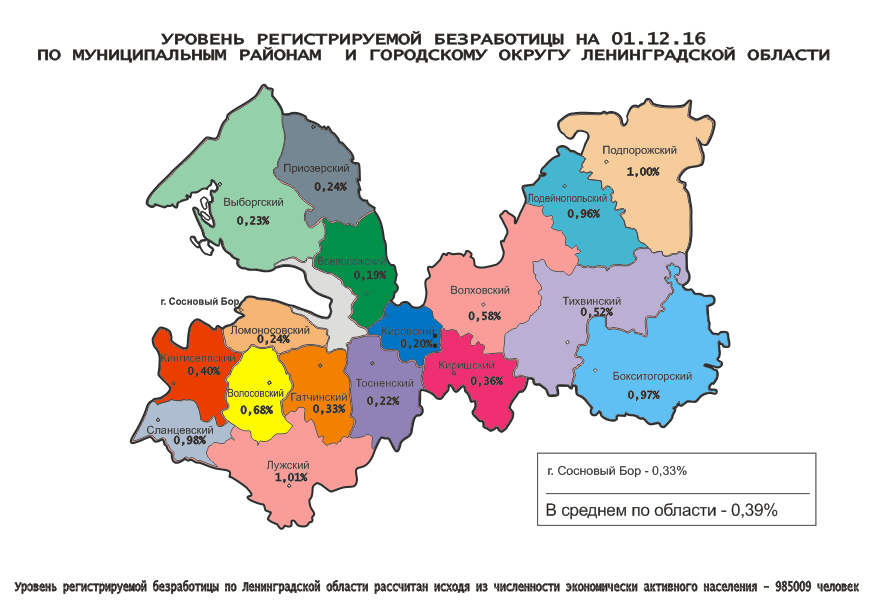 Комитет по труду и занятости населения Ленинградской области. Сектор анализа рынка труда, информации и программ занятостиСанкт-Петербург, Трамвайный пр., д.12, корп.2. Телефон: (812) 753-76-55, факс: (812) 753-70-40. Эл. почта: ktzn_lo@lenreg.ru.Сайт: Комитета по труду и занятости населения Ленинградской области: www.job.lenobl.ru; Роструда: www.rostrud.info 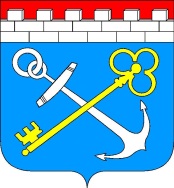 АДМИНИСТРАЦИЯ ЛЕНИНГРАДСКОЙ ОБЛАСТИКОМИТЕТ ПО ТРУДУ И ЗАНЯТОСТИ НАСЕЛЕНИЯ ЛЕНИНГРАДСКОЙ ОБЛАСТИИ Н Ф О Р М А Ц И Яо развитии рынка трудаЛенинградской областив ноябре 2016 года2016швея – 916сварщик – 240электромонтажник – 99слесарь – 866стропальщик – 236станочник – 97монтажник – 542маляр, штукатур – 222тракторист – 75оператор – 521продавец – 220плотник – 69водитель – 501каменщик – 206фрезеровщик – 46машинист – 382повар – 162столяр – 23электрик, электромонтер – 254токарь – 148врач – 712фельдшер – 169воспитатель – 53инженер – 546полицейский (следователь) – 154администратор – 40военнослужащий – 531педагог (преподаватель, учитель) – 137бухгалтер – 39медицинская сестра – 442кассир – 136инспектор – 24агент – 198менеджер – 111технолог – 19мастер – 195охранник – 83экономист – 14техник – 176механик – 54рабочие (включая подсобных рабочих, кухонных рабочих, дорожных рабочих, рабочих) – 1199рабочие (включая подсобных рабочих, кухонных рабочих, дорожных рабочих, рабочих) – 1199рабочие (включая подсобных рабочих, кухонных рабочих, дорожных рабочих, рабочих) – 1199стрелок – 377кладовщик – 44почтальон – 15уборщик – 349санитар – 31сторож (вахтер) – 15укладчик (упаковщик) – 220грузчик – 31фасовщица – 9монтер (пути) – 102мойщик – 28помощник воспитателя – 2дворник – 65животновод – 25сортировщик – 64овощевод – 23Ниже среднеобластного 
(менее 0,39%)Ниже среднеобластного 
(менее 0,39%)Ниже среднеобластного 
(менее 0,39%)Выше среднеобластного (более 0,39%)Выше среднеобластного (более 0,39%)Выше среднеобластного (более 0,39%)Выше среднеобластного (более 0,39%)Выше среднеобластного (более 0,39%)Выше среднеобластного (более 0,39%)от 0,39% до 1%от 0,39% до 1%от 0,39% до 1%равен и более 1% равен и более 1% равен и более 1% №п/пМуниципальныерайоны,городской округУровеньрег. без-работицы, %№п/пМуниципальныерайоныУровеньрег. без-работицы, %№п/пМуниципальныерайоныУровеньрег. без-работицы, %1.Всеволожский0,191.Кингисеппский0,401.Подпорожский1,002.Кировский  0,202.Тихвинский0,522.Лужский1,013.Тосненский  0,223.Волховский0,584.Выборгский0,234.Волосовский 0,685.Приозерский0,245.Лодейнопольский0,966.Ломоносовский0,246.Бокситогорский0,977.Сосновоборский0,337.   Сланцевский0,988.Гатчинский0,339.Киришский0,36№№№МуниципальныеМуниципальныеМуниципальныеМуниципальныеОктябрьОктябрьОктябрьОктябрьОктябрьОктябрьОктябрьОктябрьОктябрьОктябрьОктябрьОктябрьОктябрьОктябрьОктябрьОктябрьОктябрьОктябрьОктябрьОктябрьОктябрьОктябрьОктябрьОктябрьОктябрьОктябрьОктябрьНоябрьНоябрьНоябрьНоябрьНоябрьНоябрьНоябрьНоябрьНоябрьНоябрьНоябрьНоябрьНоябрьНоябрьНоябрьНоябрьНоябрьНоябрьНоябрьп/пп/пп/прайоны, городской округрайоны, городской округрайоны, городской округрайоны, городской округКоличествоКоличествоКоличествоКоличествоКоличествоКоличествоОбратились за госуслугой по: Обратились за госуслугой по: Обратились за госуслугой по: Обратились за госуслугой по: Обратились за госуслугой по: Обратились за госуслугой по: Обратились за госуслугой по: Обратились за госуслугой по: Обратились за госуслугой по: Обратились за госуслугой по: Обратились за госуслугой по: Обратились за госуслугой по: Обратились за госуслугой по: Обратились за госуслугой по: Обратились за госуслугой по: Обратились за госуслугой по: Обратились за госуслугой по: Обратились за госуслугой по: Обратились за госуслугой по: Обратились за госуслугой по: Обратились за госуслугой по: КоличествоКоличествоКоличествоКоличествоОбратились за госуслугой по:Обратились за госуслугой по:Обратились за госуслугой по:Обратились за госуслугой по:Обратились за госуслугой по:Обратились за госуслугой по:Обратились за госуслугой по:Обратились за госуслугой по:Обратились за госуслугой по:Обратились за госуслугой по:Обратились за госуслугой по:Обратились за госуслугой по:Обратились за госуслугой по:Обратились за госуслугой по:Обратились за госуслугой по:заявлений граждан о предоставлении госуслуг, (ед.)заявлений граждан о предоставлении госуслуг, (ед.)заявлений граждан о предоставлении госуслуг, (ед.)заявлений граждан о предоставлении госуслуг, (ед.)заявлений граждан о предоставлении госуслуг, (ед.)заявлений граждан о предоставлении госуслуг, (ед.)содействию в поиске подходящей работы, (чел.)содействию в поиске подходящей работы, (чел.)содействию в поиске подходящей работы, (чел.)содействию в поиске подходящей работы, (чел.)содействию в поиске подходящей работы, (чел.)профориентации, (чел.)профориентации, (чел.)профориентации, (чел.)профориентации, (чел.)профориентации, (чел.)профориентации, (чел.)профориентации, (чел.)профориентации, (чел.)профориентации, (чел.)информированию о положении на рынке труда, (чел.)информированию о положении на рынке труда, (чел.)информированию о положении на рынке труда, (чел.)информированию о положении на рынке труда, (чел.)информированию о положении на рынке труда, (чел.)информированию о положении на рынке труда, (чел.)информированию о положении на рынке труда, (чел.)заявлений граждан о предоставлении госуслуг, (ед.)заявлений граждан о предоставлении госуслуг, (ед.)заявлений граждан о предоставлении госуслуг, (ед.)заявлений граждан о предоставлении госуслуг, (ед.)содействию в поиске подходящей работы, (чел.)содействию в поиске подходящей работы, (чел.)содействию в поиске подходящей работы, (чел.)содействию в поиске подходящей работы, (чел.)содействию в поиске подходящей работы, (чел.)профориентации, (чел.)профориентации, (чел.)профориентации, (чел.)профориентации, (чел.)профориентации, (чел.)профориентации, (чел.)информированию о положении на рынке труда, (чел.)информированию о положении на рынке труда, (чел.)информированию о положении на рынке труда, (чел.)информированию о положении на рынке труда, (чел.)гр.5:   гр.1, %гр.5:   гр.1, %гр.5:   гр.1, %гр.5:   гр.1, %АААВВВВ111111222223333333334444444555566666777777888899991.1.1.Бокситогорский Бокситогорский Бокситогорский Бокситогорский 4814814814814814811051051051051052652652652652652652652652659696969696969617717717717788888888880000008282828236,836,836,836,82.2.2.Волосовский Волосовский Волосовский Волосовский 52452452452452452411311311311311323023023023023023023023023011311311311311311311326526526526578787878784747474747477878787850,650,650,650,63.3.3.Волховский Волховский Волховский Волховский 348348348348348348121121121121121424242424242424242125125125125125125125259259259259949494949451515151515110310310310374,474,474,474,44.4.4.Всеволожский Всеволожский Всеволожский Всеволожский 51951951951951951919919919919919917717717717717717717717717711711711711711711711741641641641619219219219219240404040404015015015015080,280,280,280,25.5.5.Выборгский Выборгский Выборгский Выборгский 22322322322322322310410410410410477777777782828282828282210210210210979797979744444410410410410494,294,294,294,26.6.6.Гатчинский Гатчинский Гатчинский Гатчинский 58658658658658658619319319319319398989898989898989828928928928928928928953253253253213613613613613615915915915915915923123123123190,890,890,890,87.7.7.КингисеппскийКингисеппскийКингисеппскийКингисеппский440440440440440440111111111111111128128128128128128128128128178178178178178178178650650650650107107107107107367367367367367367172172172172147,7147,7147,7147,78.8.8.Киришский Киришский Киришский Киришский 425425425425425425125125125125125878787878787878787183183183183183183183388388388388858585858510810810810810810817217217217291,391,391,391,39.9.9.Кировский Кировский Кировский Кировский 25525525525525525581818181811261261261261261261261261264444444444444415315315315329292929291071071071071071071414141460,060,060,060,010.10.10.Лодейнопольский Лодейнопольский Лодейнопольский Лодейнопольский 2952952952952952955050505050111111111111111111234234234234234234234275275275275555555555500000022022022022093,293,293,293,211.11.11.ЛомоносовскийЛомоносовскийЛомоносовскийЛомоносовский19119119119119119186868686861717171717171717178585858585858514814814814870707070700000006969696977,577,577,577,512.12.12.Лужский Лужский Лужский Лужский 57057057057057057013813813813813824624624624624624624624624615415415415415415415431431431431411411411411411422222222222212312312312355,155,155,155,113.13.13.Подпорожский Подпорожский Подпорожский Подпорожский 17517517517517517562626262625050505050505050504646464646464614714714714752525252523939393939393838383884,084,084,084,014.14.14.Приозерский Приозерский Приозерский Приозерский 494949494949282828282844444444415151515151515228228228228292929292917317317317317317313131313465,3465,3465,3465,315.15.15.Сланцевский Сланцевский Сланцевский Сланцевский 201201201201201201626262626255555555555555555562626262626262219219219219616161616157575757575761616161109,0109,0109,0109,016.16.16.Cосновоборский г.о.Cосновоборский г.о.Cосновоборский г.о.Cосновоборский г.о.2552552552552552551111111111111114242424242424242429696969696969619219219219294949494941313131313137777777775,375,375,375,317.17.17.Тихвинский Тихвинский Тихвинский Тихвинский 371371371371371371158158158158158767676767676767676132132132132132132132450450450450147147147147147159159159159159159140140140140121,3121,3121,3121,318.18.18.Тосненский Тосненский Тосненский Тосненский 205205205205205205939393939366666666690909090909090437437437437565656565631631631631631631646464646213,2213,2213,2213,2Учебно-методический центрУчебно-методический центрУчебно-методический центрУчебно-методический центр144014401440144014401440000001440144014401440144014401440144014400000000126012601260126000000126012601260126012601260000087,587,587,587,5Итого по областиИтого по областиИтого по областиИтого по области755375537553755375537553194019401940194019403107310731073107310731073107310731072141214121412141214121412141672067206720672015841584158415841584292229222922292229222922189318931893189389,089,089,089,0ЧИСЛЕННОСТЬ ГРАЖДАН, ОБРАТИВШИХСЯ ЗА СОДЕЙСТВИЕМ В ПОИСКЕ ПОДХОДЯЩЕЙ РАБОТЫ, 
ТЕКУЩИЙ СПРОС НА РАБОЧУЮ СИЛУЧИСЛЕННОСТЬ ГРАЖДАН, ОБРАТИВШИХСЯ ЗА СОДЕЙСТВИЕМ В ПОИСКЕ ПОДХОДЯЩЕЙ РАБОТЫ, 
ТЕКУЩИЙ СПРОС НА РАБОЧУЮ СИЛУЧИСЛЕННОСТЬ ГРАЖДАН, ОБРАТИВШИХСЯ ЗА СОДЕЙСТВИЕМ В ПОИСКЕ ПОДХОДЯЩЕЙ РАБОТЫ, 
ТЕКУЩИЙ СПРОС НА РАБОЧУЮ СИЛУЧИСЛЕННОСТЬ ГРАЖДАН, ОБРАТИВШИХСЯ ЗА СОДЕЙСТВИЕМ В ПОИСКЕ ПОДХОДЯЩЕЙ РАБОТЫ, 
ТЕКУЩИЙ СПРОС НА РАБОЧУЮ СИЛУЧИСЛЕННОСТЬ ГРАЖДАН, ОБРАТИВШИХСЯ ЗА СОДЕЙСТВИЕМ В ПОИСКЕ ПОДХОДЯЩЕЙ РАБОТЫ, 
ТЕКУЩИЙ СПРОС НА РАБОЧУЮ СИЛУЧИСЛЕННОСТЬ ГРАЖДАН, ОБРАТИВШИХСЯ ЗА СОДЕЙСТВИЕМ В ПОИСКЕ ПОДХОДЯЩЕЙ РАБОТЫ, 
ТЕКУЩИЙ СПРОС НА РАБОЧУЮ СИЛУЧИСЛЕННОСТЬ ГРАЖДАН, ОБРАТИВШИХСЯ ЗА СОДЕЙСТВИЕМ В ПОИСКЕ ПОДХОДЯЩЕЙ РАБОТЫ, 
ТЕКУЩИЙ СПРОС НА РАБОЧУЮ СИЛУЧИСЛЕННОСТЬ ГРАЖДАН, ОБРАТИВШИХСЯ ЗА СОДЕЙСТВИЕМ В ПОИСКЕ ПОДХОДЯЩЕЙ РАБОТЫ, 
ТЕКУЩИЙ СПРОС НА РАБОЧУЮ СИЛУЧИСЛЕННОСТЬ ГРАЖДАН, ОБРАТИВШИХСЯ ЗА СОДЕЙСТВИЕМ В ПОИСКЕ ПОДХОДЯЩЕЙ РАБОТЫ, 
ТЕКУЩИЙ СПРОС НА РАБОЧУЮ СИЛУЧИСЛЕННОСТЬ ГРАЖДАН, ОБРАТИВШИХСЯ ЗА СОДЕЙСТВИЕМ В ПОИСКЕ ПОДХОДЯЩЕЙ РАБОТЫ, 
ТЕКУЩИЙ СПРОС НА РАБОЧУЮ СИЛУЧИСЛЕННОСТЬ ГРАЖДАН, ОБРАТИВШИХСЯ ЗА СОДЕЙСТВИЕМ В ПОИСКЕ ПОДХОДЯЩЕЙ РАБОТЫ, 
ТЕКУЩИЙ СПРОС НА РАБОЧУЮ СИЛУЧИСЛЕННОСТЬ ГРАЖДАН, ОБРАТИВШИХСЯ ЗА СОДЕЙСТВИЕМ В ПОИСКЕ ПОДХОДЯЩЕЙ РАБОТЫ, 
ТЕКУЩИЙ СПРОС НА РАБОЧУЮ СИЛУЧИСЛЕННОСТЬ ГРАЖДАН, ОБРАТИВШИХСЯ ЗА СОДЕЙСТВИЕМ В ПОИСКЕ ПОДХОДЯЩЕЙ РАБОТЫ, 
ТЕКУЩИЙ СПРОС НА РАБОЧУЮ СИЛУЧИСЛЕННОСТЬ ГРАЖДАН, ОБРАТИВШИХСЯ ЗА СОДЕЙСТВИЕМ В ПОИСКЕ ПОДХОДЯЩЕЙ РАБОТЫ, 
ТЕКУЩИЙ СПРОС НА РАБОЧУЮ СИЛУЧИСЛЕННОСТЬ ГРАЖДАН, ОБРАТИВШИХСЯ ЗА СОДЕЙСТВИЕМ В ПОИСКЕ ПОДХОДЯЩЕЙ РАБОТЫ, 
ТЕКУЩИЙ СПРОС НА РАБОЧУЮ СИЛУЧИСЛЕННОСТЬ ГРАЖДАН, ОБРАТИВШИХСЯ ЗА СОДЕЙСТВИЕМ В ПОИСКЕ ПОДХОДЯЩЕЙ РАБОТЫ, 
ТЕКУЩИЙ СПРОС НА РАБОЧУЮ СИЛУЧИСЛЕННОСТЬ ГРАЖДАН, ОБРАТИВШИХСЯ ЗА СОДЕЙСТВИЕМ В ПОИСКЕ ПОДХОДЯЩЕЙ РАБОТЫ, 
ТЕКУЩИЙ СПРОС НА РАБОЧУЮ СИЛУЧИСЛЕННОСТЬ ГРАЖДАН, ОБРАТИВШИХСЯ ЗА СОДЕЙСТВИЕМ В ПОИСКЕ ПОДХОДЯЩЕЙ РАБОТЫ, 
ТЕКУЩИЙ СПРОС НА РАБОЧУЮ СИЛУЧИСЛЕННОСТЬ ГРАЖДАН, ОБРАТИВШИХСЯ ЗА СОДЕЙСТВИЕМ В ПОИСКЕ ПОДХОДЯЩЕЙ РАБОТЫ, 
ТЕКУЩИЙ СПРОС НА РАБОЧУЮ СИЛУЧИСЛЕННОСТЬ ГРАЖДАН, ОБРАТИВШИХСЯ ЗА СОДЕЙСТВИЕМ В ПОИСКЕ ПОДХОДЯЩЕЙ РАБОТЫ, 
ТЕКУЩИЙ СПРОС НА РАБОЧУЮ СИЛУЧИСЛЕННОСТЬ ГРАЖДАН, ОБРАТИВШИХСЯ ЗА СОДЕЙСТВИЕМ В ПОИСКЕ ПОДХОДЯЩЕЙ РАБОТЫ, 
ТЕКУЩИЙ СПРОС НА РАБОЧУЮ СИЛУЧИСЛЕННОСТЬ ГРАЖДАН, ОБРАТИВШИХСЯ ЗА СОДЕЙСТВИЕМ В ПОИСКЕ ПОДХОДЯЩЕЙ РАБОТЫ, 
ТЕКУЩИЙ СПРОС НА РАБОЧУЮ СИЛУЧИСЛЕННОСТЬ ГРАЖДАН, ОБРАТИВШИХСЯ ЗА СОДЕЙСТВИЕМ В ПОИСКЕ ПОДХОДЯЩЕЙ РАБОТЫ, 
ТЕКУЩИЙ СПРОС НА РАБОЧУЮ СИЛУЧИСЛЕННОСТЬ ГРАЖДАН, ОБРАТИВШИХСЯ ЗА СОДЕЙСТВИЕМ В ПОИСКЕ ПОДХОДЯЩЕЙ РАБОТЫ, 
ТЕКУЩИЙ СПРОС НА РАБОЧУЮ СИЛУЧИСЛЕННОСТЬ ГРАЖДАН, ОБРАТИВШИХСЯ ЗА СОДЕЙСТВИЕМ В ПОИСКЕ ПОДХОДЯЩЕЙ РАБОТЫ, 
ТЕКУЩИЙ СПРОС НА РАБОЧУЮ СИЛУЧИСЛЕННОСТЬ ГРАЖДАН, ОБРАТИВШИХСЯ ЗА СОДЕЙСТВИЕМ В ПОИСКЕ ПОДХОДЯЩЕЙ РАБОТЫ, 
ТЕКУЩИЙ СПРОС НА РАБОЧУЮ СИЛУЧИСЛЕННОСТЬ ГРАЖДАН, ОБРАТИВШИХСЯ ЗА СОДЕЙСТВИЕМ В ПОИСКЕ ПОДХОДЯЩЕЙ РАБОТЫ, 
ТЕКУЩИЙ СПРОС НА РАБОЧУЮ СИЛУЧИСЛЕННОСТЬ ГРАЖДАН, ОБРАТИВШИХСЯ ЗА СОДЕЙСТВИЕМ В ПОИСКЕ ПОДХОДЯЩЕЙ РАБОТЫ, 
ТЕКУЩИЙ СПРОС НА РАБОЧУЮ СИЛУЧИСЛЕННОСТЬ ГРАЖДАН, ОБРАТИВШИХСЯ ЗА СОДЕЙСТВИЕМ В ПОИСКЕ ПОДХОДЯЩЕЙ РАБОТЫ, 
ТЕКУЩИЙ СПРОС НА РАБОЧУЮ СИЛУЧИСЛЕННОСТЬ ГРАЖДАН, ОБРАТИВШИХСЯ ЗА СОДЕЙСТВИЕМ В ПОИСКЕ ПОДХОДЯЩЕЙ РАБОТЫ, 
ТЕКУЩИЙ СПРОС НА РАБОЧУЮ СИЛУЧИСЛЕННОСТЬ ГРАЖДАН, ОБРАТИВШИХСЯ ЗА СОДЕЙСТВИЕМ В ПОИСКЕ ПОДХОДЯЩЕЙ РАБОТЫ, 
ТЕКУЩИЙ СПРОС НА РАБОЧУЮ СИЛУЧИСЛЕННОСТЬ ГРАЖДАН, ОБРАТИВШИХСЯ ЗА СОДЕЙСТВИЕМ В ПОИСКЕ ПОДХОДЯЩЕЙ РАБОТЫ, 
ТЕКУЩИЙ СПРОС НА РАБОЧУЮ СИЛУЧИСЛЕННОСТЬ ГРАЖДАН, ОБРАТИВШИХСЯ ЗА СОДЕЙСТВИЕМ В ПОИСКЕ ПОДХОДЯЩЕЙ РАБОТЫ, 
ТЕКУЩИЙ СПРОС НА РАБОЧУЮ СИЛУЧИСЛЕННОСТЬ ГРАЖДАН, ОБРАТИВШИХСЯ ЗА СОДЕЙСТВИЕМ В ПОИСКЕ ПОДХОДЯЩЕЙ РАБОТЫ, 
ТЕКУЩИЙ СПРОС НА РАБОЧУЮ СИЛУЧИСЛЕННОСТЬ ГРАЖДАН, ОБРАТИВШИХСЯ ЗА СОДЕЙСТВИЕМ В ПОИСКЕ ПОДХОДЯЩЕЙ РАБОТЫ, 
ТЕКУЩИЙ СПРОС НА РАБОЧУЮ СИЛУЧИСЛЕННОСТЬ ГРАЖДАН, ОБРАТИВШИХСЯ ЗА СОДЕЙСТВИЕМ В ПОИСКЕ ПОДХОДЯЩЕЙ РАБОТЫ, 
ТЕКУЩИЙ СПРОС НА РАБОЧУЮ СИЛУЧИСЛЕННОСТЬ ГРАЖДАН, ОБРАТИВШИХСЯ ЗА СОДЕЙСТВИЕМ В ПОИСКЕ ПОДХОДЯЩЕЙ РАБОТЫ, 
ТЕКУЩИЙ СПРОС НА РАБОЧУЮ СИЛУЧИСЛЕННОСТЬ ГРАЖДАН, ОБРАТИВШИХСЯ ЗА СОДЕЙСТВИЕМ В ПОИСКЕ ПОДХОДЯЩЕЙ РАБОТЫ, 
ТЕКУЩИЙ СПРОС НА РАБОЧУЮ СИЛУЧИСЛЕННОСТЬ ГРАЖДАН, ОБРАТИВШИХСЯ ЗА СОДЕЙСТВИЕМ В ПОИСКЕ ПОДХОДЯЩЕЙ РАБОТЫ, 
ТЕКУЩИЙ СПРОС НА РАБОЧУЮ СИЛУЧИСЛЕННОСТЬ ГРАЖДАН, ОБРАТИВШИХСЯ ЗА СОДЕЙСТВИЕМ В ПОИСКЕ ПОДХОДЯЩЕЙ РАБОТЫ, 
ТЕКУЩИЙ СПРОС НА РАБОЧУЮ СИЛУЧИСЛЕННОСТЬ ГРАЖДАН, ОБРАТИВШИХСЯ ЗА СОДЕЙСТВИЕМ В ПОИСКЕ ПОДХОДЯЩЕЙ РАБОТЫ, 
ТЕКУЩИЙ СПРОС НА РАБОЧУЮ СИЛУЧИСЛЕННОСТЬ ГРАЖДАН, ОБРАТИВШИХСЯ ЗА СОДЕЙСТВИЕМ В ПОИСКЕ ПОДХОДЯЩЕЙ РАБОТЫ, 
ТЕКУЩИЙ СПРОС НА РАБОЧУЮ СИЛУЧИСЛЕННОСТЬ ГРАЖДАН, ОБРАТИВШИХСЯ ЗА СОДЕЙСТВИЕМ В ПОИСКЕ ПОДХОДЯЩЕЙ РАБОТЫ, 
ТЕКУЩИЙ СПРОС НА РАБОЧУЮ СИЛУЧИСЛЕННОСТЬ ГРАЖДАН, ОБРАТИВШИХСЯ ЗА СОДЕЙСТВИЕМ В ПОИСКЕ ПОДХОДЯЩЕЙ РАБОТЫ, 
ТЕКУЩИЙ СПРОС НА РАБОЧУЮ СИЛУЧИСЛЕННОСТЬ ГРАЖДАН, ОБРАТИВШИХСЯ ЗА СОДЕЙСТВИЕМ В ПОИСКЕ ПОДХОДЯЩЕЙ РАБОТЫ, 
ТЕКУЩИЙ СПРОС НА РАБОЧУЮ СИЛУЧИСЛЕННОСТЬ ГРАЖДАН, ОБРАТИВШИХСЯ ЗА СОДЕЙСТВИЕМ В ПОИСКЕ ПОДХОДЯЩЕЙ РАБОТЫ, 
ТЕКУЩИЙ СПРОС НА РАБОЧУЮ СИЛУЧИСЛЕННОСТЬ ГРАЖДАН, ОБРАТИВШИХСЯ ЗА СОДЕЙСТВИЕМ В ПОИСКЕ ПОДХОДЯЩЕЙ РАБОТЫ, 
ТЕКУЩИЙ СПРОС НА РАБОЧУЮ СИЛУЧИСЛЕННОСТЬ ГРАЖДАН, ОБРАТИВШИХСЯ ЗА СОДЕЙСТВИЕМ В ПОИСКЕ ПОДХОДЯЩЕЙ РАБОТЫ, 
ТЕКУЩИЙ СПРОС НА РАБОЧУЮ СИЛУЧИСЛЕННОСТЬ ГРАЖДАН, ОБРАТИВШИХСЯ ЗА СОДЕЙСТВИЕМ В ПОИСКЕ ПОДХОДЯЩЕЙ РАБОТЫ, 
ТЕКУЩИЙ СПРОС НА РАБОЧУЮ СИЛУЧИСЛЕННОСТЬ ГРАЖДАН, ОБРАТИВШИХСЯ ЗА СОДЕЙСТВИЕМ В ПОИСКЕ ПОДХОДЯЩЕЙ РАБОТЫ, 
ТЕКУЩИЙ СПРОС НА РАБОЧУЮ СИЛУЧИСЛЕННОСТЬ ГРАЖДАН, ОБРАТИВШИХСЯ ЗА СОДЕЙСТВИЕМ В ПОИСКЕ ПОДХОДЯЩЕЙ РАБОТЫ, 
ТЕКУЩИЙ СПРОС НА РАБОЧУЮ СИЛУЧИСЛЕННОСТЬ ГРАЖДАН, ОБРАТИВШИХСЯ ЗА СОДЕЙСТВИЕМ В ПОИСКЕ ПОДХОДЯЩЕЙ РАБОТЫ, 
ТЕКУЩИЙ СПРОС НА РАБОЧУЮ СИЛУЧИСЛЕННОСТЬ ГРАЖДАН, ОБРАТИВШИХСЯ ЗА СОДЕЙСТВИЕМ В ПОИСКЕ ПОДХОДЯЩЕЙ РАБОТЫ, 
ТЕКУЩИЙ СПРОС НА РАБОЧУЮ СИЛУЧИСЛЕННОСТЬ ГРАЖДАН, ОБРАТИВШИХСЯ ЗА СОДЕЙСТВИЕМ В ПОИСКЕ ПОДХОДЯЩЕЙ РАБОТЫ, 
ТЕКУЩИЙ СПРОС НА РАБОЧУЮ СИЛУЧИСЛЕННОСТЬ ГРАЖДАН, ОБРАТИВШИХСЯ ЗА СОДЕЙСТВИЕМ В ПОИСКЕ ПОДХОДЯЩЕЙ РАБОТЫ, 
ТЕКУЩИЙ СПРОС НА РАБОЧУЮ СИЛУТаблица 2Таблица 2Таблица 2Таблица 2Таблица 2Таблица 2Таблица 2Таблица 2Таблица 2Таблица 2Таблица 2Таблица 2Таблица 2Таблица 2Таблица 2№№№МуниципальныеМуниципальныеМуниципальныеМуниципальныеЧисленность граждан, обратившихся за содействием в поиске подходящей работы:Численность граждан, обратившихся за содействием в поиске подходящей работы:Численность граждан, обратившихся за содействием в поиске подходящей работы:Численность граждан, обратившихся за содействием в поиске подходящей работы:Численность граждан, обратившихся за содействием в поиске подходящей работы:Численность граждан, обратившихся за содействием в поиске подходящей работы:Численность граждан, обратившихся за содействием в поиске подходящей работы:Численность граждан, обратившихся за содействием в поиске подходящей работы:Численность граждан, обратившихся за содействием в поиске подходящей работы:Численность граждан, обратившихся за содействием в поиске подходящей работы:Численность граждан, обратившихся за содействием в поиске подходящей работы:Численность граждан, обратившихся за содействием в поиске подходящей работы:Численность граждан, обратившихся за содействием в поиске подходящей работы:Численность граждан, обратившихся за содействием в поиске подходящей работы:Численность граждан, обратившихся за содействием в поиске подходящей работы:Численность граждан, обратившихся за содействием в поиске подходящей работы:Численность граждан, обратившихся за содействием в поиске подходящей работы:Численность граждан, обратившихся за содействием в поиске подходящей работы:Численность граждан, обратившихся за содействием в поиске подходящей работы:Численность граждан, обратившихся за содействием в поиске подходящей работы:Численность граждан, обратившихся за содействием в поиске подходящей работы:Численность граждан, обратившихся за содействием в поиске подходящей работы:Численность граждан, обратившихся за содействием в поиске подходящей работы:Численность граждан, обратившихся за содействием в поиске подходящей работы:Численность граждан, обратившихся за содействием в поиске подходящей работы:Численность граждан, обратившихся за содействием в поиске подходящей работы:Численность граждан, обратившихся за содействием в поиске подходящей работы:Численность граждан, обратившихся за содействием в поиске подходящей работы:Численность граждан, обратившихся за содействием в поиске подходящей работы:Численность граждан, обратившихся за содействием в поиске подходящей работы:Численность граждан, обратившихся за содействием в поиске подходящей работы:Текущий спрос на рабочуюТекущий спрос на рабочуюТекущий спрос на рабочуюТекущий спрос на рабочуюТекущий спрос на рабочуюТекущий спрос на рабочуюТекущий спрос на рабочуюТекущий спрос на рабочуюТекущий спрос на рабочуюТекущий спрос на рабочуюТекущий спрос на рабочуюТекущий спрос на рабочуюТекущий спрос на рабочуюТекущий спрос на рабочуюТекущий спрос на рабочуюп/пп/пп/прайоны, городской округ районы, городской округ районы, городской округ районы, городской округ Поставлено на учет, (чел.)Поставлено на учет, (чел.)Поставлено на учет, (чел.)Поставлено на учет, (чел.)Поставлено на учет, (чел.)Поставлено на учет, (чел.)Поставлено на учет, (чел.)Поставлено на учет, (чел.)Поставлено на учет, (чел.)Поставлено на учет, (чел.)Поставлено на учет, (чел.)Поставлено на учет, (чел.)Поставлено на учет, (чел.)Поставлено на учет, (чел.)Поставлено на учет, (чел.)Состоит на учете, (чел.)Состоит на учете, (чел.)Состоит на учете, (чел.)Состоит на учете, (чел.)Состоит на учете, (чел.)Состоит на учете, (чел.)Состоит на учете, (чел.)Состоит на учете, (чел.)Состоит на учете, (чел.)Состоит на учете, (чел.)Состоит на учете, (чел.)Состоит на учете, (чел.)Состоит на учете, (чел.)Состоит на учете, (чел.)Состоит на учете, (чел.)Состоит на учете, (чел.)силу (вакансии) на, (ед.)силу (вакансии) на, (ед.)силу (вакансии) на, (ед.)силу (вакансии) на, (ед.)силу (вакансии) на, (ед.)силу (вакансии) на, (ед.)силу (вакансии) на, (ед.)силу (вакансии) на, (ед.)силу (вакансии) на, (ед.)силу (вакансии) на, (ед.)силу (вакансии) на, (ед.)силу (вакансии) на, (ед.)силу (вакансии) на, (ед.)силу (вакансии) на, (ед.)силу (вакансии) на, (ед.)октябрьоктябрьоктябрьоктябрьоктябрьноябрьноябрьноябрьноябрьноябрьноябрьгр.2:гр.1,%гр.2:гр.1,%гр.2:гр.1,%гр.2:гр.1,%01.11.201601.11.201601.11.201601.11.201601.11.201601.11.201601.12.201601.12.201601.12.201601.12.201601.12.2016гр.5:гр.4,%гр.5:гр.4,%гр.5:гр.4,%гр.5:гр.4,%гр.5:гр.4,%01.11.201601.11.201601.11.201601.11.201601.11.201601.11.201601.12.201601.12.201601.12.201601.12.2016гр.8:гр.7,%гр.8:гр.7,%гр.8:гр.7,%гр.8:гр.7,%гр.8:гр.7,%АААBBBB11111222222333344444455555666667777778888999991.1.1.Бокситогорский Бокситогорский Бокситогорский Бокситогорский 10510510510510588888888888883,883,883,883,834834834834834834834234234234234298,398,398,398,398,335435435435435435434334334334396,996,996,996,996,92.2.2.Волосовский Волосовский Волосовский Волосовский 11311311311311378787878787869,069,069,069,020120120120120120119219219219219295,595,595,595,595,523723723723723723723323323323398,398,398,398,398,33.3.3.Волховский Волховский Волховский Волховский 12112112112112194949494949477,777,777,777,7417417417417417417425425425425425101,9101,9101,9101,9101,949049049049049049045145145145192,092,092,092,092,04.4.4.Всеволожский Всеволожский Всеволожский Всеволожский 19919919919919919219219219219219296,596,596,596,581681681681681681675575575575575592,592,592,592,592,5305930593059305930593059304030403040304099,499,499,499,499,45.5.5.Выборгский Выборгский Выборгский Выборгский 10410410410410497979797979793,393,393,393,3339339339339339339344344344344344101,5101,5101,5101,5101,593493493493493493492992992992999,599,599,599,599,56.6.6.Гатчинский Гатчинский Гатчинский Гатчинский 19319319319319313613613613613613670,570,570,570,565065065065065065064864864864864899,799,799,799,799,7105510551055105510551055103710371037103798,398,398,398,398,37.7.7.Кингисеппский Кингисеппский Кингисеппский Кингисеппский 11111111111111110710710710710710796,496,496,496,4258258258258258258258258258258258100,0100,0100,0100,0100,0219521952195219521952195187718771877187785,585,585,585,585,58.8.8.Киришский Киришский Киришский Киришский 12512512512512585858585858568,068,068,068,024924924924924924923023023023023092,492,492,492,492,447047047047047047037237237237279,179,179,179,179,19.9.9.Кировский Кировский Кировский Кировский 818181818129292929292935,835,835,835,821221221221221221218218218218218285,885,885,885,885,81152115211521152115211521244124412441244108,0108,0108,0108,0108,010.10.10.Лодейнопольский Лодейнопольский Лодейнопольский Лодейнопольский 5050505050555555555555110,0110,0110,0110,020720720720720720719419419419419493,793,793,793,793,79393939393939191919197,897,897,897,897,811.11.11.ЛомоносовскийЛомоносовскийЛомоносовскийЛомоносовский868686868670707070707081,481,481,481,415315315315315315313813813813813890,290,290,290,290,2525525525525525525526526526526100,2100,2100,2100,2100,212.12.12.Лужский Лужский Лужский Лужский 13813813813813811411411411411411482,682,682,682,641441441441441441440740740740740798,398,398,398,398,368368368368368368366166166166196,896,896,896,896,813.13.13.Подпорожский Подпорожский Подпорожский Подпорожский 626262626252525252525283,983,983,983,922122122122122122121821821821821898,698,698,698,698,6340340340340340340346346346346101,8101,8101,8101,8101,814.14.14.Приозерский Приозерский Приозерский Приозерский 2828282828292929292929103,6103,6103,6103,69696969696969898989898102,1102,1102,1102,1102,129429429429429429429229229229299,399,399,399,399,315.15.15.Сланцевский Сланцевский Сланцевский Сланцевский 626262626261616161616198,498,498,498,4268268268268268268274274274274274102,2102,2102,2102,2102,2242242242242242242245245245245101,2101,2101,2101,2101,216.16.16.Cосновоборский г.о.Cосновоборский г.о.Cосновоборский г.о.Cосновоборский г.о.11111111111111194949494949484,784,784,784,7197197197197197197209209209209209106,1106,1106,1106,1106,11506150615061506150615061573157315731573104,4104,4104,4104,4104,417.17.17.Тихвинский Тихвинский Тихвинский Тихвинский 15815815815815814714714714714714793,093,093,093,0358358358358358358386386386386386107,8107,8107,8107,8107,82053205320532053205320532081208120812081101,4101,4101,4101,4101,418.18.18.Тосненский Тосненский Тосненский Тосненский 939393939356565656565660,260,260,260,228228228228228228226626626626626694,394,394,394,394,3135413541354135413541354122112211221122190,290,290,290,290,2Итого по областиИтого по областиИтого по областиИтого по области1940194019401940194015841584158415841584158481,681,681,681,65686568656865686568656865566556655665566556697,997,997,997,997,91703617036170361703617036170361656216562165621656297,297,297,297,297,2КОЛИЧЕСТВО ПРЕДПРИЯТИЙ И ДВИЖЕНИЕ ЗАЯВЛЕННЫХ ИМИ ВАКАНСИЙ В МУНИЦИПАЛЬНЫХ РАЙОНАХ И ГОРОДСКОМ ОКРУГЕ  ЛЕНИНГРАДСКОЙ ОБЛАСТИ Таблица 3КОЛИЧЕСТВО ПРЕДПРИЯТИЙ И ДВИЖЕНИЕ ЗАЯВЛЕННЫХ ИМИ ВАКАНСИЙ В МУНИЦИПАЛЬНЫХ РАЙОНАХ И ГОРОДСКОМ ОКРУГЕ  ЛЕНИНГРАДСКОЙ ОБЛАСТИ Таблица 3КОЛИЧЕСТВО ПРЕДПРИЯТИЙ И ДВИЖЕНИЕ ЗАЯВЛЕННЫХ ИМИ ВАКАНСИЙ В МУНИЦИПАЛЬНЫХ РАЙОНАХ И ГОРОДСКОМ ОКРУГЕ  ЛЕНИНГРАДСКОЙ ОБЛАСТИ Таблица 3КОЛИЧЕСТВО ПРЕДПРИЯТИЙ И ДВИЖЕНИЕ ЗАЯВЛЕННЫХ ИМИ ВАКАНСИЙ В МУНИЦИПАЛЬНЫХ РАЙОНАХ И ГОРОДСКОМ ОКРУГЕ  ЛЕНИНГРАДСКОЙ ОБЛАСТИ Таблица 3КОЛИЧЕСТВО ПРЕДПРИЯТИЙ И ДВИЖЕНИЕ ЗАЯВЛЕННЫХ ИМИ ВАКАНСИЙ В МУНИЦИПАЛЬНЫХ РАЙОНАХ И ГОРОДСКОМ ОКРУГЕ  ЛЕНИНГРАДСКОЙ ОБЛАСТИ Таблица 3КОЛИЧЕСТВО ПРЕДПРИЯТИЙ И ДВИЖЕНИЕ ЗАЯВЛЕННЫХ ИМИ ВАКАНСИЙ В МУНИЦИПАЛЬНЫХ РАЙОНАХ И ГОРОДСКОМ ОКРУГЕ  ЛЕНИНГРАДСКОЙ ОБЛАСТИ Таблица 3КОЛИЧЕСТВО ПРЕДПРИЯТИЙ И ДВИЖЕНИЕ ЗАЯВЛЕННЫХ ИМИ ВАКАНСИЙ В МУНИЦИПАЛЬНЫХ РАЙОНАХ И ГОРОДСКОМ ОКРУГЕ  ЛЕНИНГРАДСКОЙ ОБЛАСТИ Таблица 3КОЛИЧЕСТВО ПРЕДПРИЯТИЙ И ДВИЖЕНИЕ ЗАЯВЛЕННЫХ ИМИ ВАКАНСИЙ В МУНИЦИПАЛЬНЫХ РАЙОНАХ И ГОРОДСКОМ ОКРУГЕ  ЛЕНИНГРАДСКОЙ ОБЛАСТИ Таблица 3КОЛИЧЕСТВО ПРЕДПРИЯТИЙ И ДВИЖЕНИЕ ЗАЯВЛЕННЫХ ИМИ ВАКАНСИЙ В МУНИЦИПАЛЬНЫХ РАЙОНАХ И ГОРОДСКОМ ОКРУГЕ  ЛЕНИНГРАДСКОЙ ОБЛАСТИ Таблица 3КОЛИЧЕСТВО ПРЕДПРИЯТИЙ И ДВИЖЕНИЕ ЗАЯВЛЕННЫХ ИМИ ВАКАНСИЙ В МУНИЦИПАЛЬНЫХ РАЙОНАХ И ГОРОДСКОМ ОКРУГЕ  ЛЕНИНГРАДСКОЙ ОБЛАСТИ Таблица 3КОЛИЧЕСТВО ПРЕДПРИЯТИЙ И ДВИЖЕНИЕ ЗАЯВЛЕННЫХ ИМИ ВАКАНСИЙ В МУНИЦИПАЛЬНЫХ РАЙОНАХ И ГОРОДСКОМ ОКРУГЕ  ЛЕНИНГРАДСКОЙ ОБЛАСТИ Таблица 3КОЛИЧЕСТВО ПРЕДПРИЯТИЙ И ДВИЖЕНИЕ ЗАЯВЛЕННЫХ ИМИ ВАКАНСИЙ В МУНИЦИПАЛЬНЫХ РАЙОНАХ И ГОРОДСКОМ ОКРУГЕ  ЛЕНИНГРАДСКОЙ ОБЛАСТИ Таблица 3КОЛИЧЕСТВО ПРЕДПРИЯТИЙ И ДВИЖЕНИЕ ЗАЯВЛЕННЫХ ИМИ ВАКАНСИЙ В МУНИЦИПАЛЬНЫХ РАЙОНАХ И ГОРОДСКОМ ОКРУГЕ  ЛЕНИНГРАДСКОЙ ОБЛАСТИ Таблица 3КОЛИЧЕСТВО ПРЕДПРИЯТИЙ И ДВИЖЕНИЕ ЗАЯВЛЕННЫХ ИМИ ВАКАНСИЙ В МУНИЦИПАЛЬНЫХ РАЙОНАХ И ГОРОДСКОМ ОКРУГЕ  ЛЕНИНГРАДСКОЙ ОБЛАСТИ Таблица 3КОЛИЧЕСТВО ПРЕДПРИЯТИЙ И ДВИЖЕНИЕ ЗАЯВЛЕННЫХ ИМИ ВАКАНСИЙ В МУНИЦИПАЛЬНЫХ РАЙОНАХ И ГОРОДСКОМ ОКРУГЕ  ЛЕНИНГРАДСКОЙ ОБЛАСТИ Таблица 3КОЛИЧЕСТВО ПРЕДПРИЯТИЙ И ДВИЖЕНИЕ ЗАЯВЛЕННЫХ ИМИ ВАКАНСИЙ В МУНИЦИПАЛЬНЫХ РАЙОНАХ И ГОРОДСКОМ ОКРУГЕ  ЛЕНИНГРАДСКОЙ ОБЛАСТИ Таблица 3КОЛИЧЕСТВО ПРЕДПРИЯТИЙ И ДВИЖЕНИЕ ЗАЯВЛЕННЫХ ИМИ ВАКАНСИЙ В МУНИЦИПАЛЬНЫХ РАЙОНАХ И ГОРОДСКОМ ОКРУГЕ  ЛЕНИНГРАДСКОЙ ОБЛАСТИ Таблица 3КОЛИЧЕСТВО ПРЕДПРИЯТИЙ И ДВИЖЕНИЕ ЗАЯВЛЕННЫХ ИМИ ВАКАНСИЙ В МУНИЦИПАЛЬНЫХ РАЙОНАХ И ГОРОДСКОМ ОКРУГЕ  ЛЕНИНГРАДСКОЙ ОБЛАСТИ Таблица 3КОЛИЧЕСТВО ПРЕДПРИЯТИЙ И ДВИЖЕНИЕ ЗАЯВЛЕННЫХ ИМИ ВАКАНСИЙ В МУНИЦИПАЛЬНЫХ РАЙОНАХ И ГОРОДСКОМ ОКРУГЕ  ЛЕНИНГРАДСКОЙ ОБЛАСТИ Таблица 3КОЛИЧЕСТВО ПРЕДПРИЯТИЙ И ДВИЖЕНИЕ ЗАЯВЛЕННЫХ ИМИ ВАКАНСИЙ В МУНИЦИПАЛЬНЫХ РАЙОНАХ И ГОРОДСКОМ ОКРУГЕ  ЛЕНИНГРАДСКОЙ ОБЛАСТИ Таблица 3КОЛИЧЕСТВО ПРЕДПРИЯТИЙ И ДВИЖЕНИЕ ЗАЯВЛЕННЫХ ИМИ ВАКАНСИЙ В МУНИЦИПАЛЬНЫХ РАЙОНАХ И ГОРОДСКОМ ОКРУГЕ  ЛЕНИНГРАДСКОЙ ОБЛАСТИ Таблица 3КОЛИЧЕСТВО ПРЕДПРИЯТИЙ И ДВИЖЕНИЕ ЗАЯВЛЕННЫХ ИМИ ВАКАНСИЙ В МУНИЦИПАЛЬНЫХ РАЙОНАХ И ГОРОДСКОМ ОКРУГЕ  ЛЕНИНГРАДСКОЙ ОБЛАСТИ Таблица 3КОЛИЧЕСТВО ПРЕДПРИЯТИЙ И ДВИЖЕНИЕ ЗАЯВЛЕННЫХ ИМИ ВАКАНСИЙ В МУНИЦИПАЛЬНЫХ РАЙОНАХ И ГОРОДСКОМ ОКРУГЕ  ЛЕНИНГРАДСКОЙ ОБЛАСТИ Таблица 3КОЛИЧЕСТВО ПРЕДПРИЯТИЙ И ДВИЖЕНИЕ ЗАЯВЛЕННЫХ ИМИ ВАКАНСИЙ В МУНИЦИПАЛЬНЫХ РАЙОНАХ И ГОРОДСКОМ ОКРУГЕ  ЛЕНИНГРАДСКОЙ ОБЛАСТИ Таблица 3КОЛИЧЕСТВО ПРЕДПРИЯТИЙ И ДВИЖЕНИЕ ЗАЯВЛЕННЫХ ИМИ ВАКАНСИЙ В МУНИЦИПАЛЬНЫХ РАЙОНАХ И ГОРОДСКОМ ОКРУГЕ  ЛЕНИНГРАДСКОЙ ОБЛАСТИ Таблица 3КОЛИЧЕСТВО ПРЕДПРИЯТИЙ И ДВИЖЕНИЕ ЗАЯВЛЕННЫХ ИМИ ВАКАНСИЙ В МУНИЦИПАЛЬНЫХ РАЙОНАХ И ГОРОДСКОМ ОКРУГЕ  ЛЕНИНГРАДСКОЙ ОБЛАСТИ Таблица 3КОЛИЧЕСТВО ПРЕДПРИЯТИЙ И ДВИЖЕНИЕ ЗАЯВЛЕННЫХ ИМИ ВАКАНСИЙ В МУНИЦИПАЛЬНЫХ РАЙОНАХ И ГОРОДСКОМ ОКРУГЕ  ЛЕНИНГРАДСКОЙ ОБЛАСТИ Таблица 3КОЛИЧЕСТВО ПРЕДПРИЯТИЙ И ДВИЖЕНИЕ ЗАЯВЛЕННЫХ ИМИ ВАКАНСИЙ В МУНИЦИПАЛЬНЫХ РАЙОНАХ И ГОРОДСКОМ ОКРУГЕ  ЛЕНИНГРАДСКОЙ ОБЛАСТИ Таблица 3КОЛИЧЕСТВО ПРЕДПРИЯТИЙ И ДВИЖЕНИЕ ЗАЯВЛЕННЫХ ИМИ ВАКАНСИЙ В МУНИЦИПАЛЬНЫХ РАЙОНАХ И ГОРОДСКОМ ОКРУГЕ  ЛЕНИНГРАДСКОЙ ОБЛАСТИ Таблица 3КОЛИЧЕСТВО ПРЕДПРИЯТИЙ И ДВИЖЕНИЕ ЗАЯВЛЕННЫХ ИМИ ВАКАНСИЙ В МУНИЦИПАЛЬНЫХ РАЙОНАХ И ГОРОДСКОМ ОКРУГЕ  ЛЕНИНГРАДСКОЙ ОБЛАСТИ Таблица 3КОЛИЧЕСТВО ПРЕДПРИЯТИЙ И ДВИЖЕНИЕ ЗАЯВЛЕННЫХ ИМИ ВАКАНСИЙ В МУНИЦИПАЛЬНЫХ РАЙОНАХ И ГОРОДСКОМ ОКРУГЕ  ЛЕНИНГРАДСКОЙ ОБЛАСТИ Таблица 3КОЛИЧЕСТВО ПРЕДПРИЯТИЙ И ДВИЖЕНИЕ ЗАЯВЛЕННЫХ ИМИ ВАКАНСИЙ В МУНИЦИПАЛЬНЫХ РАЙОНАХ И ГОРОДСКОМ ОКРУГЕ  ЛЕНИНГРАДСКОЙ ОБЛАСТИ Таблица 3КОЛИЧЕСТВО ПРЕДПРИЯТИЙ И ДВИЖЕНИЕ ЗАЯВЛЕННЫХ ИМИ ВАКАНСИЙ В МУНИЦИПАЛЬНЫХ РАЙОНАХ И ГОРОДСКОМ ОКРУГЕ  ЛЕНИНГРАДСКОЙ ОБЛАСТИ Таблица 3КОЛИЧЕСТВО ПРЕДПРИЯТИЙ И ДВИЖЕНИЕ ЗАЯВЛЕННЫХ ИМИ ВАКАНСИЙ В МУНИЦИПАЛЬНЫХ РАЙОНАХ И ГОРОДСКОМ ОКРУГЕ  ЛЕНИНГРАДСКОЙ ОБЛАСТИ Таблица 3КОЛИЧЕСТВО ПРЕДПРИЯТИЙ И ДВИЖЕНИЕ ЗАЯВЛЕННЫХ ИМИ ВАКАНСИЙ В МУНИЦИПАЛЬНЫХ РАЙОНАХ И ГОРОДСКОМ ОКРУГЕ  ЛЕНИНГРАДСКОЙ ОБЛАСТИ Таблица 3КОЛИЧЕСТВО ПРЕДПРИЯТИЙ И ДВИЖЕНИЕ ЗАЯВЛЕННЫХ ИМИ ВАКАНСИЙ В МУНИЦИПАЛЬНЫХ РАЙОНАХ И ГОРОДСКОМ ОКРУГЕ  ЛЕНИНГРАДСКОЙ ОБЛАСТИ Таблица 3КОЛИЧЕСТВО ПРЕДПРИЯТИЙ И ДВИЖЕНИЕ ЗАЯВЛЕННЫХ ИМИ ВАКАНСИЙ В МУНИЦИПАЛЬНЫХ РАЙОНАХ И ГОРОДСКОМ ОКРУГЕ  ЛЕНИНГРАДСКОЙ ОБЛАСТИ Таблица 3КОЛИЧЕСТВО ПРЕДПРИЯТИЙ И ДВИЖЕНИЕ ЗАЯВЛЕННЫХ ИМИ ВАКАНСИЙ В МУНИЦИПАЛЬНЫХ РАЙОНАХ И ГОРОДСКОМ ОКРУГЕ  ЛЕНИНГРАДСКОЙ ОБЛАСТИ Таблица 3КОЛИЧЕСТВО ПРЕДПРИЯТИЙ И ДВИЖЕНИЕ ЗАЯВЛЕННЫХ ИМИ ВАКАНСИЙ В МУНИЦИПАЛЬНЫХ РАЙОНАХ И ГОРОДСКОМ ОКРУГЕ  ЛЕНИНГРАДСКОЙ ОБЛАСТИ Таблица 3КОЛИЧЕСТВО ПРЕДПРИЯТИЙ И ДВИЖЕНИЕ ЗАЯВЛЕННЫХ ИМИ ВАКАНСИЙ В МУНИЦИПАЛЬНЫХ РАЙОНАХ И ГОРОДСКОМ ОКРУГЕ  ЛЕНИНГРАДСКОЙ ОБЛАСТИ Таблица 3КОЛИЧЕСТВО ПРЕДПРИЯТИЙ И ДВИЖЕНИЕ ЗАЯВЛЕННЫХ ИМИ ВАКАНСИЙ В МУНИЦИПАЛЬНЫХ РАЙОНАХ И ГОРОДСКОМ ОКРУГЕ  ЛЕНИНГРАДСКОЙ ОБЛАСТИ Таблица 3КОЛИЧЕСТВО ПРЕДПРИЯТИЙ И ДВИЖЕНИЕ ЗАЯВЛЕННЫХ ИМИ ВАКАНСИЙ В МУНИЦИПАЛЬНЫХ РАЙОНАХ И ГОРОДСКОМ ОКРУГЕ  ЛЕНИНГРАДСКОЙ ОБЛАСТИ Таблица 3КОЛИЧЕСТВО ПРЕДПРИЯТИЙ И ДВИЖЕНИЕ ЗАЯВЛЕННЫХ ИМИ ВАКАНСИЙ В МУНИЦИПАЛЬНЫХ РАЙОНАХ И ГОРОДСКОМ ОКРУГЕ  ЛЕНИНГРАДСКОЙ ОБЛАСТИ Таблица 3КОЛИЧЕСТВО ПРЕДПРИЯТИЙ И ДВИЖЕНИЕ ЗАЯВЛЕННЫХ ИМИ ВАКАНСИЙ В МУНИЦИПАЛЬНЫХ РАЙОНАХ И ГОРОДСКОМ ОКРУГЕ  ЛЕНИНГРАДСКОЙ ОБЛАСТИ Таблица 3КОЛИЧЕСТВО ПРЕДПРИЯТИЙ И ДВИЖЕНИЕ ЗАЯВЛЕННЫХ ИМИ ВАКАНСИЙ В МУНИЦИПАЛЬНЫХ РАЙОНАХ И ГОРОДСКОМ ОКРУГЕ  ЛЕНИНГРАДСКОЙ ОБЛАСТИ Таблица 3КОЛИЧЕСТВО ПРЕДПРИЯТИЙ И ДВИЖЕНИЕ ЗАЯВЛЕННЫХ ИМИ ВАКАНСИЙ В МУНИЦИПАЛЬНЫХ РАЙОНАХ И ГОРОДСКОМ ОКРУГЕ  ЛЕНИНГРАДСКОЙ ОБЛАСТИ Таблица 3КОЛИЧЕСТВО ПРЕДПРИЯТИЙ И ДВИЖЕНИЕ ЗАЯВЛЕННЫХ ИМИ ВАКАНСИЙ В МУНИЦИПАЛЬНЫХ РАЙОНАХ И ГОРОДСКОМ ОКРУГЕ  ЛЕНИНГРАДСКОЙ ОБЛАСТИ Таблица 3КОЛИЧЕСТВО ПРЕДПРИЯТИЙ И ДВИЖЕНИЕ ЗАЯВЛЕННЫХ ИМИ ВАКАНСИЙ В МУНИЦИПАЛЬНЫХ РАЙОНАХ И ГОРОДСКОМ ОКРУГЕ  ЛЕНИНГРАДСКОЙ ОБЛАСТИ Таблица 3КОЛИЧЕСТВО ПРЕДПРИЯТИЙ И ДВИЖЕНИЕ ЗАЯВЛЕННЫХ ИМИ ВАКАНСИЙ В МУНИЦИПАЛЬНЫХ РАЙОНАХ И ГОРОДСКОМ ОКРУГЕ  ЛЕНИНГРАДСКОЙ ОБЛАСТИ Таблица 3КОЛИЧЕСТВО ПРЕДПРИЯТИЙ И ДВИЖЕНИЕ ЗАЯВЛЕННЫХ ИМИ ВАКАНСИЙ В МУНИЦИПАЛЬНЫХ РАЙОНАХ И ГОРОДСКОМ ОКРУГЕ  ЛЕНИНГРАДСКОЙ ОБЛАСТИ Таблица 3КОЛИЧЕСТВО ПРЕДПРИЯТИЙ И ДВИЖЕНИЕ ЗАЯВЛЕННЫХ ИМИ ВАКАНСИЙ В МУНИЦИПАЛЬНЫХ РАЙОНАХ И ГОРОДСКОМ ОКРУГЕ  ЛЕНИНГРАДСКОЙ ОБЛАСТИ Таблица 3КОЛИЧЕСТВО ПРЕДПРИЯТИЙ И ДВИЖЕНИЕ ЗАЯВЛЕННЫХ ИМИ ВАКАНСИЙ В МУНИЦИПАЛЬНЫХ РАЙОНАХ И ГОРОДСКОМ ОКРУГЕ  ЛЕНИНГРАДСКОЙ ОБЛАСТИ Таблица 3КОЛИЧЕСТВО ПРЕДПРИЯТИЙ И ДВИЖЕНИЕ ЗАЯВЛЕННЫХ ИМИ ВАКАНСИЙ В МУНИЦИПАЛЬНЫХ РАЙОНАХ И ГОРОДСКОМ ОКРУГЕ  ЛЕНИНГРАДСКОЙ ОБЛАСТИ Таблица 3№ п/п№ п/пМуниципальныерайоны, городской округМуниципальныерайоны, городской округМуниципальныерайоны, городской округМуниципальныерайоны, городской округк-во работодателей,к-во работодателей,к-во работодателей,количество вакансий,ед.количество вакансий,ед.количество вакансий,ед.количество вакансий,ед.количество вакансий,ед.количество вакансий,ед.количество вакансий,ед.количество вакансий,ед.количество вакансий,ед.количество вакансий,ед.кол-во вакансий, срок жизни которыхкол-во вакансий, срок жизни которыхкол-во вакансий, срок жизни которыхкол-во вакансий, срок жизни которыхкол-во вакансий, срок жизни которыхкол-во вакансий, срок жизни которыхкол-во вакансий, срок жизни которыхкол-во вакансий, срок жизни которыхкол-во вакансий, ед.кол-во вакансий, ед.кол-во вакансий, ед.кол-во вакансий, ед.кол-во вакансий, ед.кол-во вакансий, ед.кол-вовакансий,кол-вовакансий,кол- воспец-тей,кол- воспец-тей,кол- воспец-тей,кол- воспец-тей,кол- воспец-тей,кол-вовакансий,кол-вовакансий,кол-вовакансий,кол-вовакансий,кол-вовакансий,кол-вовакансий,кол-вовакансий,кол-вовакансий,кол-вовакансий,кол-во незанятых гражданкол-во незанятых гражданкол-во незанятых граждан№ п/п№ п/пМуниципальныерайоны, городской округМуниципальныерайоны, городской округМуниципальныерайоны, городской округМуниципальныерайоны, городской округпредост. вак.,ед.предост. вак.,ед.предост. вак.,ед.на
 01.11.16на
 01.11.16на
 01.11.16на
 01.11.16на
 01.11.16на
 01.11.16на 01.12.16на 01.12.16на 01.12.16на 01.12.16от 1 дня  до 3-х  м-цевот 1 дня  до 3-х  м-цевболее 3-х м-цевболее 3-х м-цевболее 3-х м-цевболее 3-х м-цевболее 3-х м-цевболее 3-х м-цевна раб. проф.на раб. проф.на раб. проф.на раб. проф.на долж. служ.на долж. служ.по которым указана зарплатапо которым указана зарплатапо кот.даны вакансиипо кот.даны вакансиипо кот.даны вакансиипо кот.даны вакансиипо кот.даны вакансиизаявлен.за ноябрьзаявлен.за ноябрьзаявлен.за ноябрьснятых заноябрьснятых заноябрьпрошедших  за ноябрьпрошедших  за ноябрьпрошедших  за ноябрьпрошедших  за ноябрь чел.на 1 вакансию чел.на 1 вакансию чел.на 1 вакансиюААВВВВ11122222233334455555566667788999991010101111121212121313131.1.Бокситогорский Бокситогорский Бокситогорский Бокситогорский 3737373543543543543543543433433433431831831601601601601601602432432432431001003433431021021021021021281281281391394824824824821,01,01,02.2.Волосовский Волосовский Волосовский Волосовский 494949237237237237237237233233233233102102131131131131131131154154154154797923323392929292921221221221261263593593593590,80,80,83.3.Волховский Волховский Волховский Волховский 8181814904904904904904904514514514512402402112112112112112111691691691692822824514511241241241241248181811201205715715715710,90,90,94.4.Всеволожский Всеволожский Всеволожский Всеволожский 1661661663 0593 0593 0593 0593 0593 0593 0403 0403 0403 0401 3171 3171 7231 7231 7231 7231 7231 7232 3112 3112 3112 3117297293 0403 0402922922922922923393393393583583 3983 3983 3983 3980,20,20,25.5.Выборгский Выборгский Выборгский Выборгский 1521521529349349349349349349299299299299109101919191919194504504504504794799299292312312312312313203203203253251 2541 2541 2541 2540,40,40,46.6.Гатчинский Гатчинский Гатчинский Гатчинский 5959591 0551 0551 0551 0551 0551 0551 0371 0371 0371 0376566563813813813813813817047047047043333331 0371 0371571571571571572472472472652651 3021 3021 3021 3020,60,60,67.7.Кингисеппский Кингисеппский Кингисеппский Кингисеппский 8484842 1952 1952 1952 1952 1952 1951 8771 8771 8771 8772852851 5921 5921 5921 5921 5921 5921 2901 2901 2901 2905875871 8771 8771761761761761761941941945125122 3892 3892 3892 3890,10,10,18.8.Киришский Киришский Киришский Киришский 7777774704704704704704703723723723721171172552552552552552551801801801801921923723721241241241241248282821801805525525525520,60,60,69.9.Кировский Кировский Кировский Кировский 8484841 1521 1521 1521 1521 1521 1521 2441 2441 2441 2445295297157157157157157159959959959952492491 2441 2441601601601601602532532531611611 4051 4051 4051 4050,10,10,110.10.Лодейнопольский Лодейнопольский Лодейнопольский Лодейнопольский 1919199393939393939191919145454646464646463939393952529191393939393944444446461371371371372,12,12,111.11.Ломоносовский Ломоносовский Ломоносовский Ломоносовский 44444452552552552552552552652652652652652600000040540540540512112152652687878787871821821821811817077077077070,30,30,312.12.Лужский Лужский Лужский Лужский 9797976836836836836836836616616616611661664954954954954954953783783783782832836616611791791791791791071071071291297907907907900,60,60,613.13.Подпорожский Подпорожский Подпорожский Подпорожский 353535340340340340340340346346346346162162184184184184184184196196196196150150346346535353535357575751513973973973970,60,60,614.14.Приозерский Приозерский Приозерский Приозерский 48484829429429429429429429229229229221421478787878787814914914914914314329229211411411411411492929294943863863863860,30,30,315.15.Сланцевский Сланцевский Сланцевский Сланцевский 5353532422422422422422422452452452451711717474747474741541541541549191245245898989898963636360603053053053051,11,11,116.16.Cосновоборский г.о.Cосновоборский г.о.Cосновоборский г.о.Cосновоборский г.о.9393931 5061 5061 5061 5061 5061 5061 5731 5731 5731 5736396399349349349349349341 0761 0761 0761 0764974971 5731 57315115115115115115315315386861 6591 6591 6591 6590,10,10,117.17.Тихвинский Тихвинский Тихвинский Тихвинский 8686862 0532 0532 0532 0532 0532 0532 0812 0812 0812 0811791791 9021 9021 9021 9021 9021 9021 7391 7391 7391 7393423422 0812 08118118118118118111811811890902 1712 1712 1712 1710,20,20,218.18.Тосненский Тосненский Тосненский Тосненский 1471471471 3541 3541 3541 3541 3541 3541 2211 2211 2211 2211 1731 1734848484848489049049049043173171 2211 2212602602602602607067067068398392 0602 0602 0602 0600,20,20,2Итого по областиИтого по областиИтого по областиИтого по области14111411141117036170361703617036170361703616562165621656216562761476148948894889488948894889481153611536115361153650265026165621656289389389389389332883288328837623762203242032420324203240,30,30,3БЕЗРАБОТНЫЕ, УРОВЕНЬ РЕГИСТРИРУЕМОЙ БЕЗРАБОТИЦЫБЕЗРАБОТНЫЕ, УРОВЕНЬ РЕГИСТРИРУЕМОЙ БЕЗРАБОТИЦЫБЕЗРАБОТНЫЕ, УРОВЕНЬ РЕГИСТРИРУЕМОЙ БЕЗРАБОТИЦЫБЕЗРАБОТНЫЕ, УРОВЕНЬ РЕГИСТРИРУЕМОЙ БЕЗРАБОТИЦЫБЕЗРАБОТНЫЕ, УРОВЕНЬ РЕГИСТРИРУЕМОЙ БЕЗРАБОТИЦЫБЕЗРАБОТНЫЕ, УРОВЕНЬ РЕГИСТРИРУЕМОЙ БЕЗРАБОТИЦЫБЕЗРАБОТНЫЕ, УРОВЕНЬ РЕГИСТРИРУЕМОЙ БЕЗРАБОТИЦЫБЕЗРАБОТНЫЕ, УРОВЕНЬ РЕГИСТРИРУЕМОЙ БЕЗРАБОТИЦЫБЕЗРАБОТНЫЕ, УРОВЕНЬ РЕГИСТРИРУЕМОЙ БЕЗРАБОТИЦЫБЕЗРАБОТНЫЕ, УРОВЕНЬ РЕГИСТРИРУЕМОЙ БЕЗРАБОТИЦЫБЕЗРАБОТНЫЕ, УРОВЕНЬ РЕГИСТРИРУЕМОЙ БЕЗРАБОТИЦЫБЕЗРАБОТНЫЕ, УРОВЕНЬ РЕГИСТРИРУЕМОЙ БЕЗРАБОТИЦЫБЕЗРАБОТНЫЕ, УРОВЕНЬ РЕГИСТРИРУЕМОЙ БЕЗРАБОТИЦЫБЕЗРАБОТНЫЕ, УРОВЕНЬ РЕГИСТРИРУЕМОЙ БЕЗРАБОТИЦЫБЕЗРАБОТНЫЕ, УРОВЕНЬ РЕГИСТРИРУЕМОЙ БЕЗРАБОТИЦЫБЕЗРАБОТНЫЕ, УРОВЕНЬ РЕГИСТРИРУЕМОЙ БЕЗРАБОТИЦЫБЕЗРАБОТНЫЕ, УРОВЕНЬ РЕГИСТРИРУЕМОЙ БЕЗРАБОТИЦЫБЕЗРАБОТНЫЕ, УРОВЕНЬ РЕГИСТРИРУЕМОЙ БЕЗРАБОТИЦЫБЕЗРАБОТНЫЕ, УРОВЕНЬ РЕГИСТРИРУЕМОЙ БЕЗРАБОТИЦЫБЕЗРАБОТНЫЕ, УРОВЕНЬ РЕГИСТРИРУЕМОЙ БЕЗРАБОТИЦЫБЕЗРАБОТНЫЕ, УРОВЕНЬ РЕГИСТРИРУЕМОЙ БЕЗРАБОТИЦЫБЕЗРАБОТНЫЕ, УРОВЕНЬ РЕГИСТРИРУЕМОЙ БЕЗРАБОТИЦЫБЕЗРАБОТНЫЕ, УРОВЕНЬ РЕГИСТРИРУЕМОЙ БЕЗРАБОТИЦЫБЕЗРАБОТНЫЕ, УРОВЕНЬ РЕГИСТРИРУЕМОЙ БЕЗРАБОТИЦЫБЕЗРАБОТНЫЕ, УРОВЕНЬ РЕГИСТРИРУЕМОЙ БЕЗРАБОТИЦЫБЕЗРАБОТНЫЕ, УРОВЕНЬ РЕГИСТРИРУЕМОЙ БЕЗРАБОТИЦЫБЕЗРАБОТНЫЕ, УРОВЕНЬ РЕГИСТРИРУЕМОЙ БЕЗРАБОТИЦЫБЕЗРАБОТНЫЕ, УРОВЕНЬ РЕГИСТРИРУЕМОЙ БЕЗРАБОТИЦЫБЕЗРАБОТНЫЕ, УРОВЕНЬ РЕГИСТРИРУЕМОЙ БЕЗРАБОТИЦЫБЕЗРАБОТНЫЕ, УРОВЕНЬ РЕГИСТРИРУЕМОЙ БЕЗРАБОТИЦЫБЕЗРАБОТНЫЕ, УРОВЕНЬ РЕГИСТРИРУЕМОЙ БЕЗРАБОТИЦЫБЕЗРАБОТНЫЕ, УРОВЕНЬ РЕГИСТРИРУЕМОЙ БЕЗРАБОТИЦЫБЕЗРАБОТНЫЕ, УРОВЕНЬ РЕГИСТРИРУЕМОЙ БЕЗРАБОТИЦЫБЕЗРАБОТНЫЕ, УРОВЕНЬ РЕГИСТРИРУЕМОЙ БЕЗРАБОТИЦЫБЕЗРАБОТНЫЕ, УРОВЕНЬ РЕГИСТРИРУЕМОЙ БЕЗРАБОТИЦЫБЕЗРАБОТНЫЕ, УРОВЕНЬ РЕГИСТРИРУЕМОЙ БЕЗРАБОТИЦЫБЕЗРАБОТНЫЕ, УРОВЕНЬ РЕГИСТРИРУЕМОЙ БЕЗРАБОТИЦЫБЕЗРАБОТНЫЕ, УРОВЕНЬ РЕГИСТРИРУЕМОЙ БЕЗРАБОТИЦЫБЕЗРАБОТНЫЕ, УРОВЕНЬ РЕГИСТРИРУЕМОЙ БЕЗРАБОТИЦЫБЕЗРАБОТНЫЕ, УРОВЕНЬ РЕГИСТРИРУЕМОЙ БЕЗРАБОТИЦЫБЕЗРАБОТНЫЕ, УРОВЕНЬ РЕГИСТРИРУЕМОЙ БЕЗРАБОТИЦЫБЕЗРАБОТНЫЕ, УРОВЕНЬ РЕГИСТРИРУЕМОЙ БЕЗРАБОТИЦЫБЕЗРАБОТНЫЕ, УРОВЕНЬ РЕГИСТРИРУЕМОЙ БЕЗРАБОТИЦЫБЕЗРАБОТНЫЕ, УРОВЕНЬ РЕГИСТРИРУЕМОЙ БЕЗРАБОТИЦЫБЕЗРАБОТНЫЕ, УРОВЕНЬ РЕГИСТРИРУЕМОЙ БЕЗРАБОТИЦЫБЕЗРАБОТНЫЕ, УРОВЕНЬ РЕГИСТРИРУЕМОЙ БЕЗРАБОТИЦЫБЕЗРАБОТНЫЕ, УРОВЕНЬ РЕГИСТРИРУЕМОЙ БЕЗРАБОТИЦЫБЕЗРАБОТНЫЕ, УРОВЕНЬ РЕГИСТРИРУЕМОЙ БЕЗРАБОТИЦЫБЕЗРАБОТНЫЕ, УРОВЕНЬ РЕГИСТРИРУЕМОЙ БЕЗРАБОТИЦЫБЕЗРАБОТНЫЕ, УРОВЕНЬ РЕГИСТРИРУЕМОЙ БЕЗРАБОТИЦЫТаблица 4Таблица 4Таблица 4Таблица 4Таблица 4Таблица 4Таблица 4Таблица 4Таблица 4Таблица 4Таблица 4Таблица 4Таблица 4Таблица 4Таблица 4Таблица 4Таблица 4Таблица 4Таблица 4Таблица 4Таблица 4Таблица 4Таблица 4Таблица 4Таблица 4Таблица 4Таблица 4Таблица 4Таблица 4Таблица 4Таблица 4Таблица 4Таблица 4Таблица 4Таблица 4Таблица 4Таблица 4Таблица 4Таблица 4Таблица 4Таблица 4Таблица 4Таблица 4Таблица 4Таблица 4Таблица 4Таблица 4Таблица 4Таблица 4Таблица 4№№№№МуниципальныеМуниципальныеМуниципальныеМуниципальныеБезработные:Безработные:Безработные:Безработные:Безработные:Безработные:Безработные:Безработные:Безработные:Безработные:Безработные:Безработные:Безработные:Безработные:Безработные:Безработные:Безработные:Безработные:Безработные:Безработные:Безработные:Безработные:Безработные:Безработные:Безработные:Безработные:Безработные:Безработные:Безработные:Уровень регистрируемой  безработицы на, (%)Уровень регистрируемой  безработицы на, (%)Уровень регистрируемой  безработицы на, (%)Уровень регистрируемой  безработицы на, (%)Уровень регистрируемой  безработицы на, (%)Уровень регистрируемой  безработицы на, (%)Уровень регистрируемой  безработицы на, (%)Уровень регистрируемой  безработицы на, (%)Уровень регистрируемой  безработицы на, (%)Уровень регистрируемой  безработицы на, (%)Уровень регистрируемой  безработицы на, (%)Уровень регистрируемой  безработицы на, (%)Уровень регистрируемой  безработицы на, (%)п/пп/пп/пп/п районы, городской округ районы, городской округ районы, городской округ районы, городской округПоставлено на учет, (чел.)Поставлено на учет, (чел.)Поставлено на учет, (чел.)Поставлено на учет, (чел.)Поставлено на учет, (чел.)Поставлено на учет, (чел.)Поставлено на учет, (чел.)Поставлено на учет, (чел.)Поставлено на учет, (чел.)Поставлено на учет, (чел.)Поставлено на учет, (чел.)Поставлено на учет, (чел.)Поставлено на учет, (чел.)Поставлено на учет, (чел.)Поставлено на учет, (чел.)Поставлено на учет, (чел.)Состоит на учете, (чел.)Состоит на учете, (чел.)Состоит на учете, (чел.)Состоит на учете, (чел.)Состоит на учете, (чел.)Состоит на учете, (чел.)Состоит на учете, (чел.)Состоит на учете, (чел.)Состоит на учете, (чел.)Состоит на учете, (чел.)Состоит на учете, (чел.)Состоит на учете, (чел.)Состоит на учете, (чел.)октябрьоктябрьоктябрьоктябрьоктябрьноябрьноябрьноябрьноябрьгр.2:гр1 ,%гр.2:гр1 ,%гр.2:гр1 ,%гр.2:гр1 ,%гр.2:гр1 ,%гр.2:гр1 ,%гр.2:гр1 ,%01.11.201601.11.201601.11.201601.11.201601.11.201601.12.201601.12.201601.12.201601.12.201601.12.2016гр.5:гр.4,%гр.5:гр.4,%гр.5:гр.4,%01.11.201601.11.201601.11.201601.11.201601.11.201601.12.201601.12.201601.12.201601.12.2016гр.8-гр.7, п/пгр.8-гр.7, п/пгр.8-гр.7, п/пгр.8-гр.7, п/пААААBBBB1111122223333333444445555566677777888899991.1.1.1.БокситогорскийБокситогорскийБокситогорскийБокситогорский66666666666161616192,492,492,492,492,492,428428428428428428427627627627627697,297,297,21,001,001,001,001,000,970,970,970,97-0,03-0,03-0,03-0,032.2.2.2.ВолосовскийВолосовскийВолосовскийВолосовский42424242422222222252,452,452,452,452,452,418518518518518518517117117117117192,492,492,40,740,740,740,740,740,680,680,680,68-0,06-0,06-0,06-0,063.3.3.3.ВолховскийВолховскийВолховскийВолховский565656565661616161108,9108,9108,9108,9108,9108,9337337337337337337343343343343343101,8101,8101,80,570,570,570,570,570,580,580,580,580,010,010,010,014.4.4.4.ВсеволожскийВсеволожскийВсеволожскийВсеволожский797979797998989898124,1124,1124,1124,1124,1124,1289289289289289289313313313313313108,3108,3108,30,170,170,170,170,170,190,190,190,190,020,020,020,025.5.5.5.ВыборгскийВыборгскийВыборгскийВыборгский484848484853535353110,4110,4110,4110,4110,4110,425225225225225225224824824824824898,498,498,40,240,240,240,240,240,230,230,230,23-0,01-0,01-0,01-0,016.6.6.6.ГатчинскийГатчинскийГатчинскийГатчинский1021021021021027070707068,668,668,668,668,668,649349349349349349348648648648648698,698,698,60,340,340,340,340,340,330,330,330,33-0,01-0,01-0,01-0,017.7.7.7.КингисеппскийКингисеппскийКингисеппскийКингисеппский46464646463535353576,176,176,176,176,176,117717717717717717716616616616616693,893,893,80,420,420,420,420,420,400,400,400,40-0,02-0,02-0,02-0,028.8.8.8.КиришскийКиришскийКиришскийКиришский292929292929292929100,0100,0100,0100,0100,0100,011911911911911911911811811811811899,299,299,20,360,360,360,360,360,360,360,360,360,000,000,000,009.9.9.9.КировскийКировскийКировскийКировский25252525251313131352,052,052,052,052,052,012012012012012012010610610610610688,388,388,30,220,220,220,220,220,200,200,200,20-0,02-0,02-0,02-0,0210.10.10.10.ЛодейнопольскийЛодейнопольскийЛодейнопольскийЛодейнопольский40404040403939393997,597,597,597,597,597,517917917917917917916516516516516592,292,292,21,041,041,041,041,040,960,960,960,96-0,08-0,08-0,08-0,0811.11.11.11.ЛомоносовскийЛомоносовскийЛомоносовскийЛомоносовский191919191926262626136,8136,8136,8136,8136,8136,8979797979797105105105105105108,2108,2108,20,220,220,220,220,220,240,240,240,240,020,020,020,0212.12.12.12.ЛужскийЛужскийЛужскийЛужский93939393938383838389,289,289,289,289,289,2322322322322322322325325325325325100,9100,9100,91,001,001,001,001,001,011,011,011,010,010,010,010,0113.13.13.13.ПодпорожскийПодпорожскийПодпорожскийПодпорожский303030303036363636120,0120,0120,0120,0120,0120,0176176176176176176181181181181181102,8102,8102,80,970,970,970,970,971,001,001,001,000,030,030,030,0314.14.14.14.ПриозерскийПриозерскийПриозерскийПриозерский171717171720202020117,6117,6117,6117,6117,6117,6787878787878737373737393,693,693,60,250,250,250,250,250,240,240,240,24-0,01-0,01-0,01-0,0115.15.15.15.СланцевскийСланцевскийСланцевскийСланцевский53535353534949494992,592,592,592,592,592,524824824824824824824424424424424498,498,498,40,990,990,990,990,990,980,980,980,98-0,01-0,01-0,01-0,0116.16.16.16.Cосновоборский г.о.Cосновоборский г.о.Cосновоборский г.о.Cосновоборский г.о.41414141412020202048,848,848,848,848,848,812912912912912912912212212212212294,694,694,60,350,350,350,350,350,330,330,330,33-0,02-0,02-0,02-0,0217.17.17.17.ТихвинскийТихвинскийТихвинскийТихвинский59595959595050505084,784,784,784,784,784,7225225225225225225230230230230230102,2102,2102,20,510,510,510,510,510,520,520,520,520,010,010,010,0118.18.18.18.ТосненскийТосненскийТосненскийТосненский41414141413333333380,580,580,580,580,580,518018018018018018017217217217217295,695,695,60,230,230,230,230,230,220,220,220,22-0,01-0,01-0,01-0,01Итого по областиИтого по областиИтого по областиИтого по области88688688688688679879879879890,190,190,190,190,190,13890389038903890389038903844384438443844384498,898,898,80,390,390,390,390,390,390,390,390,390,000,000,000,00№п/пМоногородаКоличество безработных граждан, чел.Количество безработных граждан, чел.Уровень регистрируемой безработицы, %Уровень регистрируемой безработицы, %Количество вакансий, ед.Количество вакансий, ед.Количество безработных на одну вакансию, чел.Количество безработных на одну вакансию, чел.01.11.201601.12.201601.11.201601.12.201601.11.201601.12.201601.11.201601.12.20161.г. Пикалево78760,700,682322300,30,32.г. Сланцы1901930,980,991771891,11,03.г. Сясьстрой74760,880,9066661,11,2СОЦИАЛЬНЫЕ ВЫПЛАТЫ В ВИДЕ ПОСОБИЯ ПО БЕЗРАБОТИЦЕСОЦИАЛЬНЫЕ ВЫПЛАТЫ В ВИДЕ ПОСОБИЯ ПО БЕЗРАБОТИЦЕСОЦИАЛЬНЫЕ ВЫПЛАТЫ В ВИДЕ ПОСОБИЯ ПО БЕЗРАБОТИЦЕСОЦИАЛЬНЫЕ ВЫПЛАТЫ В ВИДЕ ПОСОБИЯ ПО БЕЗРАБОТИЦЕСОЦИАЛЬНЫЕ ВЫПЛАТЫ В ВИДЕ ПОСОБИЯ ПО БЕЗРАБОТИЦЕСОЦИАЛЬНЫЕ ВЫПЛАТЫ В ВИДЕ ПОСОБИЯ ПО БЕЗРАБОТИЦЕСОЦИАЛЬНЫЕ ВЫПЛАТЫ В ВИДЕ ПОСОБИЯ ПО БЕЗРАБОТИЦЕСОЦИАЛЬНЫЕ ВЫПЛАТЫ В ВИДЕ ПОСОБИЯ ПО БЕЗРАБОТИЦЕСОЦИАЛЬНЫЕ ВЫПЛАТЫ В ВИДЕ ПОСОБИЯ ПО БЕЗРАБОТИЦЕСОЦИАЛЬНЫЕ ВЫПЛАТЫ В ВИДЕ ПОСОБИЯ ПО БЕЗРАБОТИЦЕСОЦИАЛЬНЫЕ ВЫПЛАТЫ В ВИДЕ ПОСОБИЯ ПО БЕЗРАБОТИЦЕСОЦИАЛЬНЫЕ ВЫПЛАТЫ В ВИДЕ ПОСОБИЯ ПО БЕЗРАБОТИЦЕСОЦИАЛЬНЫЕ ВЫПЛАТЫ В ВИДЕ ПОСОБИЯ ПО БЕЗРАБОТИЦЕСОЦИАЛЬНЫЕ ВЫПЛАТЫ В ВИДЕ ПОСОБИЯ ПО БЕЗРАБОТИЦЕСОЦИАЛЬНЫЕ ВЫПЛАТЫ В ВИДЕ ПОСОБИЯ ПО БЕЗРАБОТИЦЕТаблица 5Таблица 5Таблица 5№п/пМуниципальныерайоны, городской округНазначены социальные выплаты в виде пособия по безработице, чел.Назначены социальные выплаты в виде пособия по безработице, чел.Назначены социальные выплаты в виде пособия по безработице, чел.Назначены социальные выплаты в виде пособия по безработице, чел.Назначены социальные выплаты в виде пособия по безработице, чел.Назначены социальные выплаты в виде пособия по безработице, чел.Получали социальные выплаты в виде пособия по безработице, чел.Получали социальные выплаты в виде пособия по безработице, чел.Получали социальные выплаты в виде пособия по безработице, чел.Получали социальные выплаты в виде пособия по безработице, чел.Получали социальные выплаты в виде пособия по безработице, чел.Получали социальные выплаты в виде пособия по безработице, чел.Получали социальные выплаты в виде пособия по безработице, чел.Получали социальные выплаты в виде пособия по безработице, чел.за октябрьза октябрьза ноябрьза ноябрьгр.2:гр.1, %гр.2:гр.1, %на 01.11.2016на 01.11.2016на 01.11.2016на 01.12.2016на 01.12.2016на 01.12.2016гр.5:гр.4, %гр.5:гр.4, %АB112233444555661.Бокситогорский 6666616192,492,492,422622622622022097,397,397,32.Волосовский 4242222252,452,452,416216216215515595,795,795,73.Волховский 56566161108,9108,9108,9294294294295295100,3100,3100,34.Всеволожский 79799898124,1124,1124,1216216216234234108,3108,3108,35.Выборгский 48485353110,4110,4110,4212212212216216101,9101,9101,96.Гатчинский 102102707068,668,668,637837837836536596,696,696,67.Кингисеппский 4646353576,176,176,1128128128131131102,3102,3102,38.Киришский 29292929100,0100,0100,0989898106106108,2108,2108,29.Кировский 2525131352,052,052,0838383626274,774,774,710.Лодейнопольский 4040393997,597,597,515115115115015099,399,399,311.Ломоносовский 19192626136,8136,8136,88080808383103,8103,8103,812.Лужский 9393838389,289,289,228228228227327396,896,896,813.Подпорожский 30303636120,0120,0120,0150150150162162108,0108,0108,014.Приозерский 17172020117,6117,6117,6676767636394,094,094,015.Сланцевский 5353494992,592,592,5204204204206206101,0101,0101,016.Cосновоборский г.о.4141202048,848,848,8999999858585,985,985,917.Тихвинский 5959505084,784,784,7192192192195195101,6101,6101,618.Тосненский 4141333380,580,580,515215215213813890,890,890,8Итого по области88688679879890,190,190,13174317431743139313998,998,998,9ТРУДОУСТРОЙСТВО ИЩУЩИХ И БЕЗРАБОТНЫХ ГРАЖДАНТРУДОУСТРОЙСТВО ИЩУЩИХ И БЕЗРАБОТНЫХ ГРАЖДАНТРУДОУСТРОЙСТВО ИЩУЩИХ И БЕЗРАБОТНЫХ ГРАЖДАНТРУДОУСТРОЙСТВО ИЩУЩИХ И БЕЗРАБОТНЫХ ГРАЖДАНТРУДОУСТРОЙСТВО ИЩУЩИХ И БЕЗРАБОТНЫХ ГРАЖДАНТРУДОУСТРОЙСТВО ИЩУЩИХ И БЕЗРАБОТНЫХ ГРАЖДАНТРУДОУСТРОЙСТВО ИЩУЩИХ И БЕЗРАБОТНЫХ ГРАЖДАНТРУДОУСТРОЙСТВО ИЩУЩИХ И БЕЗРАБОТНЫХ ГРАЖДАНТРУДОУСТРОЙСТВО ИЩУЩИХ И БЕЗРАБОТНЫХ ГРАЖДАНТаблица 6Таблица 6Таблица 6Таблица 6Таблица 6Таблица 6Таблица 6Таблица 6Таблица 6№МуниципальныеМуниципальныеТрудоустроено:Трудоустроено:Трудоустроено:Трудоустроено:Трудоустроено:Трудоустроено:п/прайоны, городской округ районы, городской округ всего, чел.всего, чел.всего, чел.в т. ч. безработных, чел.в т. ч. безработных, чел.в т. ч. безработных, чел.октябрьноябрьгр.2:гр.1,%октябрьноябрьгр.5:гр.4,%АBB1234561.1.Бокситогорский 783443,6663045,52.2.Волосовский 1025654,949225,03.3.Волховский 895359,6353291,44.4.Всеволожский 6688133,33940102,65.5.Выборгский 605490,03334103,06.6.Гатчинский 1178572,6704970,07.7.Кингисеппский 3552148,6242187,58.8.Киришский 6871104,41721123,59.9.Кировский 462963,0812150,010.10.Лодейнопольский 1317130,81116145,511.11.Ломоносовский 584577,659180,012.12.Лужский 773646,8762532,913.13.Подпорожский 311548,4161381,314.14.Приозерский 5360,05360,015.15.Сланцевский 271763,0231669,616.16.Cосновоборский г.о.635688,9713185,717.17.Тихвинский 4884175,01727158,818.18.Тосненский 3845118,42525100,0Итого по области102184082,348139582,1